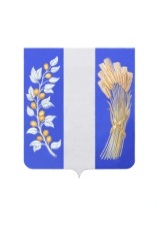 МУНИЦИПАЛЬНОЕ КАЗЁННОЕ УЧРЕЖДЕНИЕ АДМИНИСТРАЦИЯ МУНИЦИПАЛЬНОГО ОБРАЗОВАНИЯ «БИЧУРСКИЙ РАЙОН» РЕСПУБЛИКИ БУРЯТИЯНЮТАГАЙ ЗАСАГАЙ ҺАНГАЙ ЭМХИ ЗУРГААНБУРЯАД УЛАСАЙ «БЭШҮҮРЭЙ АЙМАГ» ГЭҺЭН НЮТАГАЙ ЗАСАГАЙ БАЙГУУЛАМЖЫН ЗАХИРГААНПОСТАНОВЛЕНИЕс. Бичура28 марта 2022 г.                                                                                      № 133О внесении изменений в постановление Администрации муниципального образования «Бичурский район» РБ от 16.12.2021г. № 667 «Об утверждении муниципальной программы муниципального образования «Бичурский район» «Безопасность жизнедеятельности в Бичурском районе»          В соответствии с решением Совета депутатов муниципального образования «Бичурский район» РБ № 346 от 28.12.2021 года «О бюджете Муниципального образования «Бичурский район»  на 2022 год  и плановый период 2023 и 2024 годов», со статьёй 179 Бюджетного кодекса Российской Федерации,  постановлением Муниципального казенного учреждения Администрация муниципального образования «Бичурский район» Республики Бурятия от 10.04.2017 г. № 12 «Об утверждении Порядка разработки, реализации и оценки эффективности муниципальных программ муниципального образования «Бичурский район», в целях эффективного достижения результатов и решения задач социально - экономического развития муниципального образования «Бичурский район», МКУ Администрация МО «Бичурский район» РБ постановляет:          1. Утвердить прилагаемые изменения, которые вносятся в постановление Администрации Муниципального образования «Бичурский район» от 16.12.2021 № 667 «Об утверждении муниципальной программы муниципального образования «Бичурский район» «Безопасность жизнедеятельности в Бичурском районе».		2. Обнародовать настоящее постановление на информационном стенде МКУ Администрация МО «Бичурский район» РБ и разместить на официальном сайте муниципального образования «Бичурский район» в сети Интернет.         Настоящее постановление вступает в силу со дня его официального обнародования. Контроль за исполнением настоящего постановления возложить на первого заместителя руководителя МКУ Администрация МО «Бичурский район» РБ по социальным вопросам Бухольцева С.М.Глава МО «Бичурский район»                                                            В.В.  Смолин Проект постановления подготовлен Сектора выездного контроля МКУ Администрации МО «Бичурский район» РБ Главный специалист Иванова Н.А. Тел.: 89503931911УТВЕРЖДЕНЫ постановлением МКУ Администрация МО «Бичурский район» РБ от 28 марта 2022 г. № 133 ИЗМЕНЕНИЯкоторые вносятся в постановление Администрации Муниципального образования «Бичурский район» от 16 декабря 2021 года № 667 «Об утверждении муниципальной программы муниципального образования «Бичурский район» «Безопасность жизнедеятельности в Бичурском районе». Приложение к постановлению Администрации МО «Бичурский район» от 16.12.2021 № 667 «Об утверждении муниципальной программы муниципального образования «Бичурский район» «Безопасность жизнедеятельность в Бичурском районе» изложить в следующей редакции:«Приложение  к постановлению Администрации МО «Бичурский район» от  «16» декабря 2021 года № 667МУНИЦИПАЛЬНАЯ ПРОГРАММА «Безопасность жизнедеятельности в Бичурском районе» ПАСПОРТМУНИЦИПАЛЬНОЙ ПРОГРАММЫ (ПОДПРОГРАММЫ)*справочно, подлежит корректировке.Характеристика текущего состояния, основные проблемы, анализ основных показателейПротиводействие преступности, профилактика правонарушений, охрана общественного порядка и обеспечение безопасности граждан всегда являлись важнейшими задачами органов государственной, муниципальной власти и общества в целом. Социально-экономическое и духовно-культурное развитие государства невозможно без достижения серьезных успехов в борьбе с преступностью, в том числе с посягательствами на охраняемые законом права и свободы человека и гражданина в любой форме их проявления.На протяжении последних лет, когда страна переживала трудный период радикального переустройства, изменения системы ценностей и приоритетов, находилась в сложной экономической обстановке, проблемы укрепления правопорядка и законности приобрели особую остроту. В таких условиях требуется принятие дополнительных, адекватных происходящим процессам мер реагирования, многократно усиливается значение консолидации усилий общества и государства.На сегодняшний день реальная система профилактики правонарушений, результативная деятельность в этом направлении муниципальных и общественных институтов, участие населения в охране правопорядка требует дальнейшего развития. Достижение качественных сдвигов в борьбе с преступлениями и правонарушениями требует программного подхода, сосредоточение усилий, координации и взаимодействия всей правовой системы, органов власти и управления, общественных объединений и граждан. Программно-целевой подход необходим для того, чтобы в рамках определенной Программы сконцентрировать имеющиеся возможности и ресурсы на решении ключевых проблем в правоохранительной сфере, обеспечить сбалансированность и последовательность решения стоящих задач, запустить механизмы развития системы профилактики правонарушений, профилактики безопасности дорожного движения.В Бичурском районе с 2015 года осуществляется реализация муниципальной программы «Безопасность жизнедеятельности в Бичурском районе», в рамках которой ежегодно проводится ряд мероприятий, направленных на снижение количества преступлений и правонарушений, создание благоприятных условий проживания граждан на территории муниципального образования «Бичурский район».Анализ динамики преступных проявлений позволяет сделать вывод, что уровень регистрируемой преступности сохраняется и оказывает существенное влияние на состояние правопорядка в Бичурском районе. Сохраняется необходимость дальнейшего развития межведомственного взаимодействия и координации действий по охране правопорядка, общественной безопасности, а также профилактики безопасности дорожного движения администрации района, отдела внутренних дел и сил общественности. Наиболее эффективным способом координации и активизации усилий по профилактике правонарушений является программный метод. Именно программным методом и предлагается решение проблемы – организации работы по профилактике правонарушений, обеспечения правопорядка, безопасности дорожного движения на территории Бичурского района путем осуществления мероприятий, предусмотренных муниципальной программой «Безопасность жизнедеятельности в Бичурском районе».Так же в муниципальную программу «Безопасность жизнедеятельности в Бичурском районе» включена еще одна подпрограмма: «Отлов, транспортировка и содержание безнадзорных домашних животных на территории Бичурского района».В настоящее время большое количество безнадзорных животных стало острой социальной проблемой для общества, затрагивающей безопасность, здоровье, благополучие, духовное воспитание, условия жизни, работы и отдыха людей. Безнадзорные животные служат постоянным источником конфликтных ситуаций, вызывающих социальную напряженность в обществе, сопровождающуюся ростом числа жалоб на агрессию животных в отношении людей, шум, загрязнение улиц и дворов. Наличие безнадзорных животных создает комплекс проблем, от решения которых зависит повышение уровня благоустройства городских и сельских территорий, обеспечение санитарно-эпидемиологического благополучия населения, создание безопасных и комфортных условий проживания людей.В рамках Подпрограммы «Отлов и содержание безнадзорных животных на территории Бичурского района» запланированы мероприятия по отлову, транспортировке и содержанию безнадзорных животных в пунктах временного содержания, а также их возврат в естественную среду обитания.2.Основные цели и задачи ПрограммыЦелями муниципальной программы «Безопасность жизнедеятельности в Бичурском районе» являются:укрепление правопорядка как одного из условий повышения уровня и качества жизни населения;создание условий для приостановления роста злоупотребления наркотическими веществами и их незаконного оборота, поэтапного сокращения распространения наркомании и связанной с ней преступности;повышение уровня безопасности дорожного движения;создание благоприятных условий проживания граждан за счет сокращения численности безнадзорных животных, предупреждение возникновения и распространения болезней, общих для человека и животных;Для достижения поставленных целей необходимо решить следующие задачи:укрепление системы профилактики правонарушений путём активизации деятельности органов местного самоуправления, территориальных органов государственной власти, правоохранительных органов, а также вовлечение в профилактическую деятельность иных организаций всех форм собственности, общественных организаций и граждан;выявление и устранение причин и условий, способствующих совершению преступлений и иных правонарушений;улучшение материальной базы субъектов профилактики;сокращение в Бичурском районе масштаба распространения наркомании и связанной с ней преступности;профилактика и предупреждение опасного поведения участников дорожного движения;обеспечение функционирования системы по отлову и содержанию безнадзорных животных в соответствии с действующим законодательством, отлов, транспортировка и содержание безнадзорных животных в соответствии с ветеринарными и санитарными нормами;3. Целевые индикаторы Состав показателей (индикаторов) муниципальной программы определен исходя из принципа необходимости и достаточности информации для характеристики достижения цели и решения задач Программы.Целевой индикатор 1 – уровень преступности на 10 тысяч населения – это конкретный обобщающий показатель общего количества учтенных преступлений, соотнесенного с численностью населения. Он представляет собой число преступлений на 10 тысяч населения и является объективным измерителем преступности, позволяющим сопоставлять ее уровни в Бичурском районе в разные годы. Количество преступлений, связанных с незаконным оборотом наркотиков (целевой индикатор 2).Количество детей, принявших участие в районных конкурсах, связанных с соблюдением правопорядка, ед. (целевой индикатор 3).Количество граждан, из числа осужденных, прошедших социализацию, ед. (целевой индикатор 4).Количество несовершеннолетних, стоящих на учете в органах опеки, ед. (целевой индикатор 5).Раскрываемость преступлений, %.(целевой индикатор 6).Тяжесть последствий при дорожно-транспортных происшествиях (целевой индикатор 7).Количество безнадзорных домашних животных, подлежащих отлову (целевой индикатор 8).Ресурсное обеспечение муниципальной программы «Безопасность жизнедеятельности в Бичурском районе» за счет всех источников финансирования-*справочно, подлежит корректировкеОписание мер правового регулирования ПрограммыСовершенствование нормативной правовой базы МО «Бичурский район» является важнейшим условием обеспечения реализации программных мероприятий.Программные документы МО «Бичурский район»Срок реализации ПрограммыРеализация муниципальной программы «Безопасность жизнедеятельности в Бичурском районе».Перечень подпрограмм и основных мероприятий Программы8. Оценка эффективности ПрограммыЭффективность реализации муниципальной программы оценивается ежегодно на основе целевых показателей и индикаторов, указанных в таблице 3, исходя из соответствия фактических значений показателей (индикаторов) с их целевыми значениями.Оценка эффективности реализации муниципальной программы по целям (задачам) настоящей муниципальной программы определяется по формуле:Ei - эффективность реализации i-го целевого индикатора (показателя результатов муниципальной программы (процентов);Tfi - фактический показатель (индикатор), отражающий реализацию i-й цели муниципальной программы;TNi - целевой показатель (индикатор), отражающий реализацию i-й цели, предусмотренный муниципальной программой.Оценка эффективности реализации муниципальной программы определяется по формуле:E - эффективность реализации муниципальной программы (коэффициентов);n - количество показателей (индикаторов) муниципальной программы.При достижении значения i-го целевого индикатора ниже 100%, имеющего положительную качественную характеристику выполнения индикатора, коэффициент эффективности реализации муниципальной программы (Еi) рассчитывается как разница между базовым процентом (100) и полученным значением, увеличенным на стопроцентное исполнение(100).При достижении значения i-го целевого индикатора выше 100%, имеющего отрицательную качественную характеристику выполнения индикатора, коэффициент эффективности реализации муниципальной программы (Еi) рассчитывается, как разница между базовым процентом (100) и полученным приростом базового значения.По итогам проведения оценки эффективности реализации муниципальной программы дается качественная оценка эффективности реализации муниципальной программы:Качественная оценка эффективности реализации муниципальной программы:Подпрограмма № 1 «Охрана общественного порядка»Паспорт подпрограммы *справочно, подлежит корректировкеХарактеристика текущего состояния, основные проблемы, анализ основных показателей подпрограммы Согласно текущего анализа оперативной обстановки на территории Бичурского района за 9 месяцев 2021 года оперативная обстановка на территории Бичурского района характеризуется ростом общего количества зарегистрированных преступлений на 8,3% (с 252 до 273).Зарегистрировано 135 преступлений, предварительное следствие по которым обязательно, что составляет 51,7% от всех зарегистрированных преступлений, и 138 преступлений, предварительное следствие по которым не обязательно.В отчетном периоде общий массив зарегистрированных тяжких и особо тяжких преступлений увеличился на 3% (с 67 до 69).В структуре зарегистрированных преступлений наибольшую долю составили преступления, связанные с кражами чужого имущества составил 24,5% или 67 преступлений, далее по преступлениям, квалифицируемые по ст. 112,115,116,117,119 и ч. 1 ст. 213 УК РФ составляет 17,6% 48 преступлений, преступления, связанные с незаконным оборотом леса и лесо- продуктов 9,9% или 27 преступлений, преступления, связанные с незаконным оборотом наркотических средств составили 8,8% или 24 преступления, преступления, связанные с незаконным оборотом оружия и боеприпасов 4% или 11 преступлений.Совокупная доля тяжких и особо тяжких преступлений против личности составляет 1,8% или 5 преступлений. В целом доля тяжких и особо тяжких преступлений составляет 25,3%.Как положительный момент необходимо отметить, что за 9 месяцев 2021 года преступлений террористического характера и экстремисткой направленности не зарегистрировано.В отчетном периоде 2021 года в связи с опасной эпидемиологической обстановкой, практика привлечения к охране общественного порядка членов добровольных народных дружин (ДНД) была приостановлена. По состоянию на 01.09.2021 года на территории Бичурского района функционирует 15 ДНД, в которых состоит 61 членов. За 9 месяцев 2021 года в результате проводимых отработок мест особого внимания в ОМВД доставлено (с учетом фактов повторного доставления) 231 правонарушителей и иных лиц, представляющих оперативный интерес, в том числе:- за совершение административных правонарушений – 216;- по ориентировкам – 15;- состоящих на административном надзоре – 16;- формально подпадающих под административный надзор – 1;- условно- осужденных лиц – 5;- иностранцев – 0.В рамках разбирательства с доставленными оформлено 216 административных протокола, поставлено лиц: на фотовидеоучет – 48, на дактоучет – 45.Оперативно-значимая информация получена в 30 случаях, в том числе сотрудниками УУП – 16, сотрудниками ОУР – 14. По полученной информации раскрыто 1 преступление. Не смотря на проведённые мероприятия не удалось сдержать положительную динамику снижения роста количества преступлений совершенных в общественных местах. Так по итогам 9 месяцев 2021 года количество преступлений, совершенных в общественных местах увеличилось на 10%. Кроме того, проведённый комплекс мероприятий оказался не достаточным и не позволил добиться положительных результатов по недопущению роста количества преступлений, совершенных непосредственно на улицах, площадках, парках. Удельный вес уличных преступлений увеличился на 0,9% Анализируя эффективность профилактической работы необходимо констатировать наличие необходимости принятия дополнительных организационно-практических мер, направленных на устранение недостатков по данному направлению деятельности.2. Основные цели и задачи подпрограммыК основным целям подпрограммы «Охрана общественного порядка» относятся:укрепление правопорядка как одного из условий повышения уровня и качества жизни населения;создание условий для приостановления роста злоупотребления наркотическими веществами и их незаконного оборота, поэтапного сокращения распространения наркомании и связанной с ней преступности;Для достижения поставленных целей необходимо решить ряд задач:укрепление системы профилактики правонарушений путём активизации деятельности органов местного самоуправления, территориальных органов государственной власти, правоохранительных органов, а также вовлечение в профилактическую деятельность иных организаций всех форм собственности, общественных организаций и граждан;выявление и устранение причин и условий, способствующих совершению преступлений и иных правонарушений;улучшение материальной базы субъектов профилактики;сокращение в Бичурском районе масштаба распространения наркомании и связанной с ней преступности.Целевые индикаторы подпрограммы и их значенияРесурсное обеспечение подпрограммы за счет всех источников финансирования*справочно, подлежит корректировке5 . Перечень основных мероприятий подпрограммыПодпрограмма № 2 «Повышение безопасности дорожного движения в Бичурском районе» Паспорт подпрограммы*справочно, подлежит корректировкеХарактеристика текущего состояния, основные проблемы, анализ основных показателей подпрограммыСостояние дорожно-транспортной обстановки на автомобильных дорогах района по итогам 12 месяцев 2020 года характеризуется положительной динамикой.	Так, показатель аварийности остался на уровне прошлого года - 17, количество лиц, погибших в результате дорожно-транспортных происшествий, так же осталось на уровне прошлого года и составило 2 человека, при этом не увеличилось количество лиц, пострадавших при ДТП (2019 г. 2 человека, 2020 2 человека). Тяжесть последствий при дорожно-транспортных происшествиях имеет значение равное 13,6 пункта в расчете количество погибших на 100 пострадавших (АППГ - 14,3).	Наблюдается снижение общего количества выявленных правонарушений в указанной сфере на 20,2% (с 4749 до 3791). На фоне общего снижения выявленных правонарушений отмечается рост количества правонарушений, квалифицируемых как управление транспортными средствами лицами в состоянии опьянения (ст. 12.8 КоАП РФ) – на 49,0% (со 79 до 118), при этом снизилось количество нарушений за отказ от прохождения медицинского освидетельствования (ст. 12.26 КоАП РФ) – на 29,8% (с 68 до 39).За все виды правонарушений в сфере БДД наложено административных штрафов на общую сумму 7 219 800,00 рублей, из них взыскано (с учетом штрафов наложенных в предыдущих периодах) – 6 996 300,00 рубля.В рамках дорожного надзора проведено 90 обследования дорожно-уличной сети, по результатам которых выдано 83 предписания.В настоящий момент фиксируется рост количества автотранспортных средств в районе в результате чего резко выросла интенсивность движения, что неизбежно ведёт к увеличению числа дорожно-транспортных происшествий. Так же основным фактором, который влияет на число дорожно-транспортных происшествий и тяжести их последствий- это управление автотранспортным средством в состоянии опьянения.В целях пропаганды безопасности дорожного движения за 12 месяцев 2020 года в общеобразовательных учреждениях района проведено 43 занятия и лекций. В средствах массовой информации различного уровня опубликовано 14 материалов профилактической направленности. Проведены заседания муниципальной межведомственной комиссии по профилактике правонарушений в Бичурском районе, в ходе которых рассмотрена проблематика в обеспечении безопасности дорожного движения.Для повышения уровня безопасности дорожного движения в районе необходимо и в дальнейшем продолжить проводить мероприятий различного уровня, направленные на профилактику безопасности дорожного движения, а именно: установка камер наружного видео наблюдения, выпуск брошюр, листовок, установка информационных стендов, проведение лекций по безопасности дорожного движения в образовательных учреждениях района, проведение районных конкурсов различного уровня, по тематике безопасности дорожного движения и соблюдения правил дорожного движения, с участием несовершеннолетних.2. Основные цели и задачи подпрограммыОсновной целью муниципальной подпрограммы «Безопасность дорожного движения в Бичурском районе» является повышение уровня безопасности дорожного движения.Основной задачей подпрограммы является профилактика и предупреждение опасного поведения участников дорожного движения.3.Целевые индикаторы (показатели) подпрограммы и их значения4. Ресурсное обеспечение подпрограммы за счет всех источников финансирования*справочно, подлежит корректировкеПеречень основных мероприятий подпрограммыПодпрограмма № 3 «Отлов, транспортировка и содержание безнадзорных домашних животных в Бичурском районе»Паспорт подпрограммы*справочно, подлежит корректировкеХарактеристика текущего состояния, основные проблемы, анализ основных показателей подпрограммыВ настоящее время большое количество безнадзорных животных стало острой социальной проблемой для общества, затрагивающей безопасность, здоровье, благополучие, воспитание, условия работы и отдыха людей. Безнадзорные животные служат постоянным источником конфликтных ситуаций, вызывающих социальную напряженность в обществе, сопровождающуюся ростом числа жалоб на агрессию животных в отношении людей, шум, загрязнение улиц и дворов. Наличие безнадзорных животных создает комплекс проблем, от решения которых зависит повышение уровня благоустройства городских и сельских территорий, обеспечение санитарно-эпидемиологического благополучия населения, создание безопасных и комфортных условий проживания людей.В рамках реализации подпрограммы в 2020 году был осуществлён отлов 94 особей безнадзорных домашних животных, в 2021 год был заключен один муниципальный контракт на отлов 91 особи безнадзорных домашних животных. Не смотря на принимаемые меры со стороны муниципального образования от граждан района продолжают поступать жалобы по фактам нахождения на улицах поселений района безнадзорных домашних животных.                                 2. Основные цели и задачи подпрограммыОсновной целью муниципальной подпрограммы «Отлов, транспортировка и содержание безнадзорных домашних животных в Бичурском районе» является создание благоприятных условий проживания граждан за счет сокращения численности безнадзорных животных.Основной задачей подпрограммы является обеспечение функционирования системы по отлову и содержанию безнадзорных животных в соответствии с действующим законодательством, содержание безнадзорных животных в соответствии с ветеринарными и санитарными нормами.3.Целевые индикаторы (показатели) подпрограммы и их значенияРесурсное обеспечение муниципальной подпрограммы за счет всех источников финансирования*справочно, подлежит корректировкеПеречень основных мероприятий подпрограммы Наименование муниципальной программы (подпрограммы)«Безопасность жизнедеятельности в Бичурском районе» (далее-Программа)«Безопасность жизнедеятельности в Бичурском районе» (далее-Программа)«Безопасность жизнедеятельности в Бичурском районе» (далее-Программа)«Безопасность жизнедеятельности в Бичурском районе» (далее-Программа)«Безопасность жизнедеятельности в Бичурском районе» (далее-Программа)«Безопасность жизнедеятельности в Бичурском районе» (далее-Программа)Ответственный исполнитель муниципальной программы(подпрограммы)Сектор выездного контроля МКУ Администрация МО «Бичурский район» РБСектор выездного контроля МКУ Администрация МО «Бичурский район» РБСектор выездного контроля МКУ Администрация МО «Бичурский район» РБСектор выездного контроля МКУ Администрация МО «Бичурский район» РБСектор выездного контроля МКУ Администрация МО «Бичурский район» РБСектор выездного контроля МКУ Администрация МО «Бичурский район» РБСоисполнители муниципальной программы(подпрограммы)Структурные подразделения Муниципального казенного учреждения Администрация муниципального образования «Бичурский район» РБ:МУ Управление образования Администрации МО «Бичурский район» РБ (далее – РУО);МУ Управление культуры Администрации МО «Бичурский район» РБ (далее – УК);МБУ ХТО МО «Бичурский район» РБ (далее – МБУ ХТО).По согласованию:ГБУЗ «Бичурская ЦРБ» (далее – ЦРБ);РГУ «Центр социальной поддержки населения» (далее – ЦСПН);ГКУ Центр занятости населения по Бичурскому району (далее – ЦЗН);Отдел Министерства внутренних дел России по Бичурскому району (далее – О МВД);Отдел ГИБДД О МВД РФ по Бичурскому районуФилиал по Бичурскому району федерального казённого учреждения уголовно-исполнительная инспекция Управления федеральной службы исполнения наказания России по Республике Бурятия (далее – ФКУ УИИ УФСИН);Бичурский районный отдел судебных приставов (далее – РОСП);Территориальный отдел Управления Федеральной службы по надзору в сфере защиты прав потребителей и благополучия человека по Республике Бурятия в Бичурском районе (далее – ТО Роспотребнадзора);Средства массовой информации (далее – СМИ);Управление ветеринарии Республики Бурятия;Бичурский филиал Бурятской Республиканской станции по борьбе с болезнями животных;Муниципальные образования - сельские поселения (далее – администрации поселений);Структурные подразделения Муниципального казенного учреждения Администрация муниципального образования «Бичурский район» РБ:МУ Управление образования Администрации МО «Бичурский район» РБ (далее – РУО);МУ Управление культуры Администрации МО «Бичурский район» РБ (далее – УК);МБУ ХТО МО «Бичурский район» РБ (далее – МБУ ХТО).По согласованию:ГБУЗ «Бичурская ЦРБ» (далее – ЦРБ);РГУ «Центр социальной поддержки населения» (далее – ЦСПН);ГКУ Центр занятости населения по Бичурскому району (далее – ЦЗН);Отдел Министерства внутренних дел России по Бичурскому району (далее – О МВД);Отдел ГИБДД О МВД РФ по Бичурскому районуФилиал по Бичурскому району федерального казённого учреждения уголовно-исполнительная инспекция Управления федеральной службы исполнения наказания России по Республике Бурятия (далее – ФКУ УИИ УФСИН);Бичурский районный отдел судебных приставов (далее – РОСП);Территориальный отдел Управления Федеральной службы по надзору в сфере защиты прав потребителей и благополучия человека по Республике Бурятия в Бичурском районе (далее – ТО Роспотребнадзора);Средства массовой информации (далее – СМИ);Управление ветеринарии Республики Бурятия;Бичурский филиал Бурятской Республиканской станции по борьбе с болезнями животных;Муниципальные образования - сельские поселения (далее – администрации поселений);Структурные подразделения Муниципального казенного учреждения Администрация муниципального образования «Бичурский район» РБ:МУ Управление образования Администрации МО «Бичурский район» РБ (далее – РУО);МУ Управление культуры Администрации МО «Бичурский район» РБ (далее – УК);МБУ ХТО МО «Бичурский район» РБ (далее – МБУ ХТО).По согласованию:ГБУЗ «Бичурская ЦРБ» (далее – ЦРБ);РГУ «Центр социальной поддержки населения» (далее – ЦСПН);ГКУ Центр занятости населения по Бичурскому району (далее – ЦЗН);Отдел Министерства внутренних дел России по Бичурскому району (далее – О МВД);Отдел ГИБДД О МВД РФ по Бичурскому районуФилиал по Бичурскому району федерального казённого учреждения уголовно-исполнительная инспекция Управления федеральной службы исполнения наказания России по Республике Бурятия (далее – ФКУ УИИ УФСИН);Бичурский районный отдел судебных приставов (далее – РОСП);Территориальный отдел Управления Федеральной службы по надзору в сфере защиты прав потребителей и благополучия человека по Республике Бурятия в Бичурском районе (далее – ТО Роспотребнадзора);Средства массовой информации (далее – СМИ);Управление ветеринарии Республики Бурятия;Бичурский филиал Бурятской Республиканской станции по борьбе с болезнями животных;Муниципальные образования - сельские поселения (далее – администрации поселений);Структурные подразделения Муниципального казенного учреждения Администрация муниципального образования «Бичурский район» РБ:МУ Управление образования Администрации МО «Бичурский район» РБ (далее – РУО);МУ Управление культуры Администрации МО «Бичурский район» РБ (далее – УК);МБУ ХТО МО «Бичурский район» РБ (далее – МБУ ХТО).По согласованию:ГБУЗ «Бичурская ЦРБ» (далее – ЦРБ);РГУ «Центр социальной поддержки населения» (далее – ЦСПН);ГКУ Центр занятости населения по Бичурскому району (далее – ЦЗН);Отдел Министерства внутренних дел России по Бичурскому району (далее – О МВД);Отдел ГИБДД О МВД РФ по Бичурскому районуФилиал по Бичурскому району федерального казённого учреждения уголовно-исполнительная инспекция Управления федеральной службы исполнения наказания России по Республике Бурятия (далее – ФКУ УИИ УФСИН);Бичурский районный отдел судебных приставов (далее – РОСП);Территориальный отдел Управления Федеральной службы по надзору в сфере защиты прав потребителей и благополучия человека по Республике Бурятия в Бичурском районе (далее – ТО Роспотребнадзора);Средства массовой информации (далее – СМИ);Управление ветеринарии Республики Бурятия;Бичурский филиал Бурятской Республиканской станции по борьбе с болезнями животных;Муниципальные образования - сельские поселения (далее – администрации поселений);Структурные подразделения Муниципального казенного учреждения Администрация муниципального образования «Бичурский район» РБ:МУ Управление образования Администрации МО «Бичурский район» РБ (далее – РУО);МУ Управление культуры Администрации МО «Бичурский район» РБ (далее – УК);МБУ ХТО МО «Бичурский район» РБ (далее – МБУ ХТО).По согласованию:ГБУЗ «Бичурская ЦРБ» (далее – ЦРБ);РГУ «Центр социальной поддержки населения» (далее – ЦСПН);ГКУ Центр занятости населения по Бичурскому району (далее – ЦЗН);Отдел Министерства внутренних дел России по Бичурскому району (далее – О МВД);Отдел ГИБДД О МВД РФ по Бичурскому районуФилиал по Бичурскому району федерального казённого учреждения уголовно-исполнительная инспекция Управления федеральной службы исполнения наказания России по Республике Бурятия (далее – ФКУ УИИ УФСИН);Бичурский районный отдел судебных приставов (далее – РОСП);Территориальный отдел Управления Федеральной службы по надзору в сфере защиты прав потребителей и благополучия человека по Республике Бурятия в Бичурском районе (далее – ТО Роспотребнадзора);Средства массовой информации (далее – СМИ);Управление ветеринарии Республики Бурятия;Бичурский филиал Бурятской Республиканской станции по борьбе с болезнями животных;Муниципальные образования - сельские поселения (далее – администрации поселений);Структурные подразделения Муниципального казенного учреждения Администрация муниципального образования «Бичурский район» РБ:МУ Управление образования Администрации МО «Бичурский район» РБ (далее – РУО);МУ Управление культуры Администрации МО «Бичурский район» РБ (далее – УК);МБУ ХТО МО «Бичурский район» РБ (далее – МБУ ХТО).По согласованию:ГБУЗ «Бичурская ЦРБ» (далее – ЦРБ);РГУ «Центр социальной поддержки населения» (далее – ЦСПН);ГКУ Центр занятости населения по Бичурскому району (далее – ЦЗН);Отдел Министерства внутренних дел России по Бичурскому району (далее – О МВД);Отдел ГИБДД О МВД РФ по Бичурскому районуФилиал по Бичурскому району федерального казённого учреждения уголовно-исполнительная инспекция Управления федеральной службы исполнения наказания России по Республике Бурятия (далее – ФКУ УИИ УФСИН);Бичурский районный отдел судебных приставов (далее – РОСП);Территориальный отдел Управления Федеральной службы по надзору в сфере защиты прав потребителей и благополучия человека по Республике Бурятия в Бичурском районе (далее – ТО Роспотребнадзора);Средства массовой информации (далее – СМИ);Управление ветеринарии Республики Бурятия;Бичурский филиал Бурятской Республиканской станции по борьбе с болезнями животных;Муниципальные образования - сельские поселения (далее – администрации поселений);Подпрограммы муниципальной программы(подпрограммы)Подпрограмма 1. «Охрана общественного порядка».Подпрограмма 2. «Повышение безопасности дорожного движения в Бичурском районе».Подпрограмма 3. «Отлов, транспортировка и содержание безнадзорных домашних животных в Бичурском районе».Подпрограмма 1. «Охрана общественного порядка».Подпрограмма 2. «Повышение безопасности дорожного движения в Бичурском районе».Подпрограмма 3. «Отлов, транспортировка и содержание безнадзорных домашних животных в Бичурском районе».Подпрограмма 1. «Охрана общественного порядка».Подпрограмма 2. «Повышение безопасности дорожного движения в Бичурском районе».Подпрограмма 3. «Отлов, транспортировка и содержание безнадзорных домашних животных в Бичурском районе».Подпрограмма 1. «Охрана общественного порядка».Подпрограмма 2. «Повышение безопасности дорожного движения в Бичурском районе».Подпрограмма 3. «Отлов, транспортировка и содержание безнадзорных домашних животных в Бичурском районе».Подпрограмма 1. «Охрана общественного порядка».Подпрограмма 2. «Повышение безопасности дорожного движения в Бичурском районе».Подпрограмма 3. «Отлов, транспортировка и содержание безнадзорных домашних животных в Бичурском районе».Подпрограмма 1. «Охрана общественного порядка».Подпрограмма 2. «Повышение безопасности дорожного движения в Бичурском районе».Подпрограмма 3. «Отлов, транспортировка и содержание безнадзорных домашних животных в Бичурском районе».Цель и задачи муниципальной программы(подпрограммы)Цели:1. укрепление правопорядка как одного из условий повышения уровня и качества жизни населения;создание условий для приостановления роста злоупотребления наркотическими веществами и их незаконного оборота, поэтапного сокращения распространения наркомании и связанной с ней преступности;3. повышение уровня безопасности дорожного движения;      4. создание благоприятных условий проживания граждан за счет сокращения численности безнадзорных животных;Задачи:укрепление системы профилактики правонарушений путем активизации деятельности органов местного самоуправления, территориальных органов государственной власти, правоохранительных органов, а также вовлечение в профилактическую деятельность иных организаций всех форм собственности, общественных организаций и граждан;выявление и устранение причин и условий, способствующих совершению преступлений и иных правонарушений;улучшение материальной базы субъектов профилактики;сокращение в Бичурском районе масштаба распространения наркомании и связанной с ней преступности;профилактика и предупреждение опасного поведения участников дорожного движения;обеспечение функционирования системы по отлову и содержанию безнадзорных животных в соответствии с действующим законодательством, содержание безнадзорных животных в соответствии с ветеринарными и санитарными нормами.Цели:1. укрепление правопорядка как одного из условий повышения уровня и качества жизни населения;создание условий для приостановления роста злоупотребления наркотическими веществами и их незаконного оборота, поэтапного сокращения распространения наркомании и связанной с ней преступности;3. повышение уровня безопасности дорожного движения;      4. создание благоприятных условий проживания граждан за счет сокращения численности безнадзорных животных;Задачи:укрепление системы профилактики правонарушений путем активизации деятельности органов местного самоуправления, территориальных органов государственной власти, правоохранительных органов, а также вовлечение в профилактическую деятельность иных организаций всех форм собственности, общественных организаций и граждан;выявление и устранение причин и условий, способствующих совершению преступлений и иных правонарушений;улучшение материальной базы субъектов профилактики;сокращение в Бичурском районе масштаба распространения наркомании и связанной с ней преступности;профилактика и предупреждение опасного поведения участников дорожного движения;обеспечение функционирования системы по отлову и содержанию безнадзорных животных в соответствии с действующим законодательством, содержание безнадзорных животных в соответствии с ветеринарными и санитарными нормами.Цели:1. укрепление правопорядка как одного из условий повышения уровня и качества жизни населения;создание условий для приостановления роста злоупотребления наркотическими веществами и их незаконного оборота, поэтапного сокращения распространения наркомании и связанной с ней преступности;3. повышение уровня безопасности дорожного движения;      4. создание благоприятных условий проживания граждан за счет сокращения численности безнадзорных животных;Задачи:укрепление системы профилактики правонарушений путем активизации деятельности органов местного самоуправления, территориальных органов государственной власти, правоохранительных органов, а также вовлечение в профилактическую деятельность иных организаций всех форм собственности, общественных организаций и граждан;выявление и устранение причин и условий, способствующих совершению преступлений и иных правонарушений;улучшение материальной базы субъектов профилактики;сокращение в Бичурском районе масштаба распространения наркомании и связанной с ней преступности;профилактика и предупреждение опасного поведения участников дорожного движения;обеспечение функционирования системы по отлову и содержанию безнадзорных животных в соответствии с действующим законодательством, содержание безнадзорных животных в соответствии с ветеринарными и санитарными нормами.Цели:1. укрепление правопорядка как одного из условий повышения уровня и качества жизни населения;создание условий для приостановления роста злоупотребления наркотическими веществами и их незаконного оборота, поэтапного сокращения распространения наркомании и связанной с ней преступности;3. повышение уровня безопасности дорожного движения;      4. создание благоприятных условий проживания граждан за счет сокращения численности безнадзорных животных;Задачи:укрепление системы профилактики правонарушений путем активизации деятельности органов местного самоуправления, территориальных органов государственной власти, правоохранительных органов, а также вовлечение в профилактическую деятельность иных организаций всех форм собственности, общественных организаций и граждан;выявление и устранение причин и условий, способствующих совершению преступлений и иных правонарушений;улучшение материальной базы субъектов профилактики;сокращение в Бичурском районе масштаба распространения наркомании и связанной с ней преступности;профилактика и предупреждение опасного поведения участников дорожного движения;обеспечение функционирования системы по отлову и содержанию безнадзорных животных в соответствии с действующим законодательством, содержание безнадзорных животных в соответствии с ветеринарными и санитарными нормами.Цели:1. укрепление правопорядка как одного из условий повышения уровня и качества жизни населения;создание условий для приостановления роста злоупотребления наркотическими веществами и их незаконного оборота, поэтапного сокращения распространения наркомании и связанной с ней преступности;3. повышение уровня безопасности дорожного движения;      4. создание благоприятных условий проживания граждан за счет сокращения численности безнадзорных животных;Задачи:укрепление системы профилактики правонарушений путем активизации деятельности органов местного самоуправления, территориальных органов государственной власти, правоохранительных органов, а также вовлечение в профилактическую деятельность иных организаций всех форм собственности, общественных организаций и граждан;выявление и устранение причин и условий, способствующих совершению преступлений и иных правонарушений;улучшение материальной базы субъектов профилактики;сокращение в Бичурском районе масштаба распространения наркомании и связанной с ней преступности;профилактика и предупреждение опасного поведения участников дорожного движения;обеспечение функционирования системы по отлову и содержанию безнадзорных животных в соответствии с действующим законодательством, содержание безнадзорных животных в соответствии с ветеринарными и санитарными нормами.Цели:1. укрепление правопорядка как одного из условий повышения уровня и качества жизни населения;создание условий для приостановления роста злоупотребления наркотическими веществами и их незаконного оборота, поэтапного сокращения распространения наркомании и связанной с ней преступности;3. повышение уровня безопасности дорожного движения;      4. создание благоприятных условий проживания граждан за счет сокращения численности безнадзорных животных;Задачи:укрепление системы профилактики правонарушений путем активизации деятельности органов местного самоуправления, территориальных органов государственной власти, правоохранительных органов, а также вовлечение в профилактическую деятельность иных организаций всех форм собственности, общественных организаций и граждан;выявление и устранение причин и условий, способствующих совершению преступлений и иных правонарушений;улучшение материальной базы субъектов профилактики;сокращение в Бичурском районе масштаба распространения наркомании и связанной с ней преступности;профилактика и предупреждение опасного поведения участников дорожного движения;обеспечение функционирования системы по отлову и содержанию безнадзорных животных в соответствии с действующим законодательством, содержание безнадзорных животных в соответствии с ветеринарными и санитарными нормами.Целевые индикаторы муниципальной программы(подпрограммы)     Уровень преступности на 10 тысяч населения, %.Количество преступлений, связанных с незаконным оборотом наркотиков, ед.Количество детей, принявших участие в районных конкурсах, связанных с соблюдением правопорядка, ед.Количество граждан, из числа осужденных, прошедших социализацию, ед.Количество несовершеннолетних, стоящих на учете в органах опеки, ед.Раскрываемость преступлений, %.Тяжесть последствий при дорожно-транспортных происшествиях (количество погибших на 100 пострадавших, %).Количество безнадзорных домашних животных, подлежащих отлову ед.     Уровень преступности на 10 тысяч населения, %.Количество преступлений, связанных с незаконным оборотом наркотиков, ед.Количество детей, принявших участие в районных конкурсах, связанных с соблюдением правопорядка, ед.Количество граждан, из числа осужденных, прошедших социализацию, ед.Количество несовершеннолетних, стоящих на учете в органах опеки, ед.Раскрываемость преступлений, %.Тяжесть последствий при дорожно-транспортных происшествиях (количество погибших на 100 пострадавших, %).Количество безнадзорных домашних животных, подлежащих отлову ед.     Уровень преступности на 10 тысяч населения, %.Количество преступлений, связанных с незаконным оборотом наркотиков, ед.Количество детей, принявших участие в районных конкурсах, связанных с соблюдением правопорядка, ед.Количество граждан, из числа осужденных, прошедших социализацию, ед.Количество несовершеннолетних, стоящих на учете в органах опеки, ед.Раскрываемость преступлений, %.Тяжесть последствий при дорожно-транспортных происшествиях (количество погибших на 100 пострадавших, %).Количество безнадзорных домашних животных, подлежащих отлову ед.     Уровень преступности на 10 тысяч населения, %.Количество преступлений, связанных с незаконным оборотом наркотиков, ед.Количество детей, принявших участие в районных конкурсах, связанных с соблюдением правопорядка, ед.Количество граждан, из числа осужденных, прошедших социализацию, ед.Количество несовершеннолетних, стоящих на учете в органах опеки, ед.Раскрываемость преступлений, %.Тяжесть последствий при дорожно-транспортных происшествиях (количество погибших на 100 пострадавших, %).Количество безнадзорных домашних животных, подлежащих отлову ед.     Уровень преступности на 10 тысяч населения, %.Количество преступлений, связанных с незаконным оборотом наркотиков, ед.Количество детей, принявших участие в районных конкурсах, связанных с соблюдением правопорядка, ед.Количество граждан, из числа осужденных, прошедших социализацию, ед.Количество несовершеннолетних, стоящих на учете в органах опеки, ед.Раскрываемость преступлений, %.Тяжесть последствий при дорожно-транспортных происшествиях (количество погибших на 100 пострадавших, %).Количество безнадзорных домашних животных, подлежащих отлову ед.     Уровень преступности на 10 тысяч населения, %.Количество преступлений, связанных с незаконным оборотом наркотиков, ед.Количество детей, принявших участие в районных конкурсах, связанных с соблюдением правопорядка, ед.Количество граждан, из числа осужденных, прошедших социализацию, ед.Количество несовершеннолетних, стоящих на учете в органах опеки, ед.Раскрываемость преступлений, %.Тяжесть последствий при дорожно-транспортных происшествиях (количество погибших на 100 пострадавших, %).Количество безнадзорных домашних животных, подлежащих отлову ед.Сроки реализации муниципальной программы(подпрограммы)2022-2024-1 этап2025-2030-2 этап2022-2024-1 этап2025-2030-2 этап2022-2024-1 этап2025-2030-2 этап2022-2024-1 этап2025-2030-2 этап2022-2024-1 этап2025-2030-2 этап2022-2024-1 этап2025-2030-2 этапОбъёмы финансовых средств муниципальной программы (подпрограммы)тыс. руб.тыс. руб.тыс. руб.тыс. руб.тыс. руб.тыс. руб.Объёмы финансовых средств муниципальной программы (подпрограммы)ГодВсегоФБРБМБВ.ИОбъёмы финансовых средств муниципальной программы (подпрограммы)2022950,8*0*800,8*150*-Объёмы финансовых средств муниципальной программы (подпрограммы)2023650,8*0*650,8*0*-Объёмы финансовых средств муниципальной программы (подпрограммы)2024650,8*0*650,8*0*-Объёмы финансовых средств муниципальной программы (подпрограммы)20250*0*0*0*-Объёмы финансовых средств муниципальной программы (подпрограммы)20260*0*0*0*-Объёмы финансовых средств муниципальной программы (подпрограммы)20270*0*0*0*-Объёмы финансовых средств муниципальной программы (подпрограммы)20280*0*0*0*-Объёмы финансовых средств муниципальной программы (подпрограммы)20290*0*0*0*-Объёмы финансовых средств муниципальной программы (подпрограммы)20300*0*0*0*-Ожидаемые результаты реализации муниципальной программы(подпрограммы)В ходе реализации мероприятий муниципальной программы ожидается:уменьшение общего числа совершаемых преступлений;уменьшение количества преступлений, связанных с незаконным оборотом наркотиков;снижение количества дорожно-транспортных происшествий и тяжести их последствий;сокращение численности безнадзорных домашних  животных.В ходе реализации мероприятий муниципальной программы ожидается:уменьшение общего числа совершаемых преступлений;уменьшение количества преступлений, связанных с незаконным оборотом наркотиков;снижение количества дорожно-транспортных происшествий и тяжести их последствий;сокращение численности безнадзорных домашних  животных.В ходе реализации мероприятий муниципальной программы ожидается:уменьшение общего числа совершаемых преступлений;уменьшение количества преступлений, связанных с незаконным оборотом наркотиков;снижение количества дорожно-транспортных происшествий и тяжести их последствий;сокращение численности безнадзорных домашних  животных.В ходе реализации мероприятий муниципальной программы ожидается:уменьшение общего числа совершаемых преступлений;уменьшение количества преступлений, связанных с незаконным оборотом наркотиков;снижение количества дорожно-транспортных происшествий и тяжести их последствий;сокращение численности безнадзорных домашних  животных.В ходе реализации мероприятий муниципальной программы ожидается:уменьшение общего числа совершаемых преступлений;уменьшение количества преступлений, связанных с незаконным оборотом наркотиков;снижение количества дорожно-транспортных происшествий и тяжести их последствий;сокращение численности безнадзорных домашних  животных.В ходе реализации мероприятий муниципальной программы ожидается:уменьшение общего числа совершаемых преступлений;уменьшение количества преступлений, связанных с незаконным оборотом наркотиков;снижение количества дорожно-транспортных происшествий и тяжести их последствий;сокращение численности безнадзорных домашних  животных.Целевые индикаторы муниципальной программы  «БЕЗОПАСНОСТЬ ЖИЗНЕДЕЯТЕЛЬНОСТИ В БИЧУРСКОМ РАЙОНЕ» Целевые индикаторы муниципальной программы  «БЕЗОПАСНОСТЬ ЖИЗНЕДЕЯТЕЛЬНОСТИ В БИЧУРСКОМ РАЙОНЕ» Целевые индикаторы муниципальной программы  «БЕЗОПАСНОСТЬ ЖИЗНЕДЕЯТЕЛЬНОСТИ В БИЧУРСКОМ РАЙОНЕ» Целевые индикаторы муниципальной программы  «БЕЗОПАСНОСТЬ ЖИЗНЕДЕЯТЕЛЬНОСТИ В БИЧУРСКОМ РАЙОНЕ» Целевые индикаторы муниципальной программы  «БЕЗОПАСНОСТЬ ЖИЗНЕДЕЯТЕЛЬНОСТИ В БИЧУРСКОМ РАЙОНЕ» Целевые индикаторы муниципальной программы  «БЕЗОПАСНОСТЬ ЖИЗНЕДЕЯТЕЛЬНОСТИ В БИЧУРСКОМ РАЙОНЕ» Целевые индикаторы муниципальной программы  «БЕЗОПАСНОСТЬ ЖИЗНЕДЕЯТЕЛЬНОСТИ В БИЧУРСКОМ РАЙОНЕ» Целевые индикаторы муниципальной программы  «БЕЗОПАСНОСТЬ ЖИЗНЕДЕЯТЕЛЬНОСТИ В БИЧУРСКОМ РАЙОНЕ» Целевые индикаторы муниципальной программы  «БЕЗОПАСНОСТЬ ЖИЗНЕДЕЯТЕЛЬНОСТИ В БИЧУРСКОМ РАЙОНЕ» Целевые индикаторы муниципальной программы  «БЕЗОПАСНОСТЬ ЖИЗНЕДЕЯТЕЛЬНОСТИ В БИЧУРСКОМ РАЙОНЕ» Целевые индикаторы муниципальной программы  «БЕЗОПАСНОСТЬ ЖИЗНЕДЕЯТЕЛЬНОСТИ В БИЧУРСКОМ РАЙОНЕ» Целевые индикаторы муниципальной программы  «БЕЗОПАСНОСТЬ ЖИЗНЕДЕЯТЕЛЬНОСТИ В БИЧУРСКОМ РАЙОНЕ» Целевые индикаторы муниципальной программы  «БЕЗОПАСНОСТЬ ЖИЗНЕДЕЯТЕЛЬНОСТИ В БИЧУРСКОМ РАЙОНЕ» Целевые индикаторы муниципальной программы  «БЕЗОПАСНОСТЬ ЖИЗНЕДЕЯТЕЛЬНОСТИ В БИЧУРСКОМ РАЙОНЕ» Целевые индикаторы муниципальной программы  «БЕЗОПАСНОСТЬ ЖИЗНЕДЕЯТЕЛЬНОСТИ В БИЧУРСКОМ РАЙОНЕ» Целевые индикаторы муниципальной программы  «БЕЗОПАСНОСТЬ ЖИЗНЕДЕЯТЕЛЬНОСТИ В БИЧУРСКОМ РАЙОНЕ» Целевые индикаторы муниципальной программы  «БЕЗОПАСНОСТЬ ЖИЗНЕДЕЯТЕЛЬНОСТИ В БИЧУРСКОМ РАЙОНЕ» Целевые индикаторы муниципальной программы  «БЕЗОПАСНОСТЬ ЖИЗНЕДЕЯТЕЛЬНОСТИ В БИЧУРСКОМ РАЙОНЕ» Целевые индикаторы муниципальной программы  «БЕЗОПАСНОСТЬ ЖИЗНЕДЕЯТЕЛЬНОСТИ В БИЧУРСКОМ РАЙОНЕ» Целевые индикаторы муниципальной программы  «БЕЗОПАСНОСТЬ ЖИЗНЕДЕЯТЕЛЬНОСТИ В БИЧУРСКОМ РАЙОНЕ» Целевые индикаторы муниципальной программы  «БЕЗОПАСНОСТЬ ЖИЗНЕДЕЯТЕЛЬНОСТИ В БИЧУРСКОМ РАЙОНЕ» Целевые индикаторы муниципальной программы  «БЕЗОПАСНОСТЬ ЖИЗНЕДЕЯТЕЛЬНОСТИ В БИЧУРСКОМ РАЙОНЕ» Целевые индикаторы муниципальной программы  «БЕЗОПАСНОСТЬ ЖИЗНЕДЕЯТЕЛЬНОСТИ В БИЧУРСКОМ РАЙОНЕ» Целевые индикаторы муниципальной программы  «БЕЗОПАСНОСТЬ ЖИЗНЕДЕЯТЕЛЬНОСТИ В БИЧУРСКОМ РАЙОНЕ» Целевые индикаторы муниципальной программы  «БЕЗОПАСНОСТЬ ЖИЗНЕДЕЯТЕЛЬНОСТИ В БИЧУРСКОМ РАЙОНЕ» Целевые индикаторы муниципальной программы  «БЕЗОПАСНОСТЬ ЖИЗНЕДЕЯТЕЛЬНОСТИ В БИЧУРСКОМ РАЙОНЕ» Целевые индикаторы муниципальной программы  «БЕЗОПАСНОСТЬ ЖИЗНЕДЕЯТЕЛЬНОСТИ В БИЧУРСКОМ РАЙОНЕ» №Наименование цели (задачи)Показатель/Индикатор(наименование)Показатель/Индикатор(наименование)Показатель/Индикатор(наименование)Ед. измеренияПрогнозный период (год)Прогнозный период (год)Прогнозный период (год)Прогнозный период (год)Прогнозный период (год)Прогнозный период (год)Прогнозный период (год)Прогнозный период (год)Прогнозный период (год)Прогнозный период (год)Прогнозный период (год)Прогнозный период (год)Прогнозный период (год)Прогнозный период (год)Прогнозный период (год)Прогнозный период (год)Прогнозный период (год)Прогнозный период (год)Прогнозный период (год)Прогнозный период (год)Прогнозный период (год)Прогнозный период (год)Источник определения индикатора (порядок расчета)Источник определения индикатора (порядок расчета)Источник определения индикатора (порядок расчета)№Наименование цели (задачи)Показатель/Индикатор(наименование)Показатель/Индикатор(наименование)Показатель/Индикатор(наименование)Ед. измерения2022202220222023202320232024202420242025202520252026202620262027202720282029203020302030Источник определения индикатора (порядок расчета)Источник определения индикатора (порядок расчета)Источник определения индикатора (порядок расчета)Цели:- Укрепление правопорядка как одного из условий повышения уровня и качества жизни населения.- Создание условий для приостановления роста злоупотребления наркотическими веществами и их незаконного оборота, поэтапного сокращения распространения наркомании и связанной с ней преступности.- Повышение уровня безопасности дорожного движения.- Создание благоприятных условий проживания граждан за счет сокращения численности безнадзорных домашних животных.Задачи:- укрепление системы профилактики правонарушений путем активизации деятельности органов местного самоуправления, территориальных органов государственной власти, правоохранительных органов, а также вовлечение в профилактическую деятельность иных организаций всех форм собственности, общественных организаций и граждан;- выявление и устранение причин и условий, способствующих совершению преступлений и иных правонарушений;- улучшение материальной базы субъектов профилактики;- сокращение в Бичурском районе масштаба распространения наркомании и связанной с ней преступности;- профилактика и предупреждение опасного поведения участников дорожного движения;- обеспечение функционирования системы по отлову и содержанию безнадзорных животных в соответствии с действующим законодательством, содержание безнадзорных животных в соответствии с ветеринарными и санитарными нормами;Целевой индикатор 1– Уровень преступности на 10 тыс. населенияЦелевой индикатор2– Количество преступлений, связанных с незаконным оборотом наркотиковв годЦелевой индикатор3 – Количество детей, принявших участие в районных конкурсах, связанных с соблюдением правопорядка в годЦелевой индикатор4 – Количество граждан, осужденных, прошедших социализацию в годЦелевой индикатор5 –  Количество несовершеннолетних, стоящих на учете в органах опеки и попечительствав годЦелевой индикатор6-Раскрываемость преступленийЦелевой индикатор7– Тяжесть последствий при дорожно-транспортных происшествиях в расчете количество погибших на 100 пострадавшихЦелевой индикатор8– Количество безнадзорных домашних животных, подлежащих отлову в годЦелевой индикатор 1– Уровень преступности на 10 тыс. населенияЦелевой индикатор2– Количество преступлений, связанных с незаконным оборотом наркотиковв годЦелевой индикатор3 – Количество детей, принявших участие в районных конкурсах, связанных с соблюдением правопорядка в годЦелевой индикатор4 – Количество граждан, осужденных, прошедших социализацию в годЦелевой индикатор5 –  Количество несовершеннолетних, стоящих на учете в органах опеки и попечительствав годЦелевой индикатор6-Раскрываемость преступленийЦелевой индикатор7– Тяжесть последствий при дорожно-транспортных происшествиях в расчете количество погибших на 100 пострадавшихЦелевой индикатор8– Количество безнадзорных домашних животных, подлежащих отлову в годЦелевой индикатор 1– Уровень преступности на 10 тыс. населенияЦелевой индикатор2– Количество преступлений, связанных с незаконным оборотом наркотиковв годЦелевой индикатор3 – Количество детей, принявших участие в районных конкурсах, связанных с соблюдением правопорядка в годЦелевой индикатор4 – Количество граждан, осужденных, прошедших социализацию в годЦелевой индикатор5 –  Количество несовершеннолетних, стоящих на учете в органах опеки и попечительствав годЦелевой индикатор6-Раскрываемость преступленийЦелевой индикатор7– Тяжесть последствий при дорожно-транспортных происшествиях в расчете количество погибших на 100 пострадавшихЦелевой индикатор8– Количество безнадзорных домашних животных, подлежащих отлову в год%Ед.Ед.Ед.Ед.%%Ед.148*25*28*3*82*70*10,0*90*148*25*28*3*82*70*10,0*90*148*25*28*3*82*70*10,0*90*145*24*30*4*80*72*9,5*90*145*24*30*4*80*72*9,5*90*145*24*30*4*80*72*9,5*90*140*23*34*5*79*73*9,0*90*140*23*34*5*79*73*9,0*90*140*23*34*5*79*73*9,0*90*139*22*35*6*78*74*8,5*90*139*22*35*6*78*74*8,5*90*139*22*35*6*78*74*8,5*90*138*21*36*7*77*75*8,0*90*138*21*36*7*77*75*8,0*90*138*21*36*7*77*75*8,0*90*137*20*37*8*76*76*7,5*90*137*20*37*8*76*76*7,5*90*136*19*38*9*75*77*7,0*90*135*18*39*10*74*78*6,5*90*134*17*40*11*73*79*6,0*90*134*17*40*11*73*79*6,0*90*134*17*40*11*73*79*6,0*90*На основе данных об общем количестве преступлений, представленных в отчете О МВД России по Бичурскому району, и статистических данных о численности населения за отчетный периодРассчитывается исходя из статистических данных уровня преступности в сфере незаконного оборота наркотиков на территории Бичурского района, представленных в отчете О МВД России по Бичурскому районуНа основе данных об общем количестве детей, принявших участие в районных конкурсах, связанных с соблюдением правопорядкаНа основе данных об общем количестве осужденных граждан, прошедших социализациюНа основе данных органов опеки и попечительства об общем количестве несовершеннолетних, стоящих на учете в органах опеки и попечительстваРассчитывается на основе данных, представленных в отчете О МВД России по Бичурскому району, и выражает соотношение раскрытых преступлений из общего числа совершенных преступленийРассчитывается на основе данных, представленных в отчете О МВД России по Бичурскому району, и выражает соотношение числа погибших к общему числу пострадавших в дорожно-транспортных происшествиях за отчетный периодКоличество погибших в ДТП поделенное на Общее количество пострадавших и умноженное 100По факту выполненных работ по отлову безнадзорных домашних животных, согласно исполнения заключенных контрактовНа основе данных об общем количестве преступлений, представленных в отчете О МВД России по Бичурскому району, и статистических данных о численности населения за отчетный периодРассчитывается исходя из статистических данных уровня преступности в сфере незаконного оборота наркотиков на территории Бичурского района, представленных в отчете О МВД России по Бичурскому районуНа основе данных об общем количестве детей, принявших участие в районных конкурсах, связанных с соблюдением правопорядкаНа основе данных об общем количестве осужденных граждан, прошедших социализациюНа основе данных органов опеки и попечительства об общем количестве несовершеннолетних, стоящих на учете в органах опеки и попечительстваРассчитывается на основе данных, представленных в отчете О МВД России по Бичурскому району, и выражает соотношение раскрытых преступлений из общего числа совершенных преступленийРассчитывается на основе данных, представленных в отчете О МВД России по Бичурскому району, и выражает соотношение числа погибших к общему числу пострадавших в дорожно-транспортных происшествиях за отчетный периодКоличество погибших в ДТП поделенное на Общее количество пострадавших и умноженное 100По факту выполненных работ по отлову безнадзорных домашних животных, согласно исполнения заключенных контрактовНа основе данных об общем количестве преступлений, представленных в отчете О МВД России по Бичурскому району, и статистических данных о численности населения за отчетный периодРассчитывается исходя из статистических данных уровня преступности в сфере незаконного оборота наркотиков на территории Бичурского района, представленных в отчете О МВД России по Бичурскому районуНа основе данных об общем количестве детей, принявших участие в районных конкурсах, связанных с соблюдением правопорядкаНа основе данных об общем количестве осужденных граждан, прошедших социализациюНа основе данных органов опеки и попечительства об общем количестве несовершеннолетних, стоящих на учете в органах опеки и попечительстваРассчитывается на основе данных, представленных в отчете О МВД России по Бичурскому району, и выражает соотношение раскрытых преступлений из общего числа совершенных преступленийРассчитывается на основе данных, представленных в отчете О МВД России по Бичурскому району, и выражает соотношение числа погибших к общему числу пострадавших в дорожно-транспортных происшествиях за отчетный периодКоличество погибших в ДТП поделенное на Общее количество пострадавших и умноженное 100По факту выполненных работ по отлову безнадзорных домашних животных, согласно исполнения заключенных контрактов138*21*36*7*77*75*8,0*90*138*21*36*7*77*75*8,0*90*138*21*36*7*77*75*8,0*90*137*20*37*8*76*76*7,5*90*137*20*37*8*76*76*7,5*90*136*19*38*9*75*77*7,0*90*135*18*39*10*74*78*6,5*90*134*17*40*11*73*79*6,0*90*134*17*40*11*73*79*6,0*90*134*17*40*11*73*79*6,0*90*На основе данных об общем количестве преступлений, представленных в отчете О МВД России по Бичурскому району, и статистических данных о численности населения за отчетный периодРассчитывается исходя из статистических данных уровня преступности в сфере незаконного оборота наркотиков на территории Бичурского района, представленных в отчете О МВД России по Бичурскому районуНа основе данных об общем количестве детей, принявших участие в районных конкурсах, связанных с соблюдением правопорядкаНа основе данных об общем количестве осужденных граждан, прошедших социализациюНа основе данных органов опеки и попечительства об общем количестве несовершеннолетних, стоящих на учете в органах опеки и попечительстваРассчитывается на основе данных, представленных в отчете О МВД России по Бичурскому району, и выражает соотношение раскрытых преступлений из общего числа совершенных преступленийРассчитывается на основе данных, представленных в отчете О МВД России по Бичурскому району, и выражает соотношение числа погибших к общему числу пострадавших в дорожно-транспортных происшествиях за отчетный периодКоличество погибших в ДТП поделенное на Общее количество пострадавших и умноженное 100По факту выполненных работ по отлову безнадзорных домашних животных, согласно исполнения заключенных контрактовНа основе данных об общем количестве преступлений, представленных в отчете О МВД России по Бичурскому району, и статистических данных о численности населения за отчетный периодРассчитывается исходя из статистических данных уровня преступности в сфере незаконного оборота наркотиков на территории Бичурского района, представленных в отчете О МВД России по Бичурскому районуНа основе данных об общем количестве детей, принявших участие в районных конкурсах, связанных с соблюдением правопорядкаНа основе данных об общем количестве осужденных граждан, прошедших социализациюНа основе данных органов опеки и попечительства об общем количестве несовершеннолетних, стоящих на учете в органах опеки и попечительстваРассчитывается на основе данных, представленных в отчете О МВД России по Бичурскому району, и выражает соотношение раскрытых преступлений из общего числа совершенных преступленийРассчитывается на основе данных, представленных в отчете О МВД России по Бичурскому району, и выражает соотношение числа погибших к общему числу пострадавших в дорожно-транспортных происшествиях за отчетный периодКоличество погибших в ДТП поделенное на Общее количество пострадавших и умноженное 100По факту выполненных работ по отлову безнадзорных домашних животных, согласно исполнения заключенных контрактовНа основе данных об общем количестве преступлений, представленных в отчете О МВД России по Бичурскому району, и статистических данных о численности населения за отчетный периодРассчитывается исходя из статистических данных уровня преступности в сфере незаконного оборота наркотиков на территории Бичурского района, представленных в отчете О МВД России по Бичурскому районуНа основе данных об общем количестве детей, принявших участие в районных конкурсах, связанных с соблюдением правопорядкаНа основе данных об общем количестве осужденных граждан, прошедших социализациюНа основе данных органов опеки и попечительства об общем количестве несовершеннолетних, стоящих на учете в органах опеки и попечительстваРассчитывается на основе данных, представленных в отчете О МВД России по Бичурскому району, и выражает соотношение раскрытых преступлений из общего числа совершенных преступленийРассчитывается на основе данных, представленных в отчете О МВД России по Бичурскому району, и выражает соотношение числа погибших к общему числу пострадавших в дорожно-транспортных происшествиях за отчетный периодКоличество погибших в ДТП поделенное на Общее количество пострадавших и умноженное 100По факту выполненных работ по отлову безнадзорных домашних животных, согласно исполнения заключенных контрактовПодпрограмма 1 «Охрана общественного порядка»Подпрограмма 1 «Охрана общественного порядка»Подпрограмма 1 «Охрана общественного порядка»Подпрограмма 1 «Охрана общественного порядка»Подпрограмма 1 «Охрана общественного порядка»Подпрограмма 1 «Охрана общественного порядка»Подпрограмма 1 «Охрана общественного порядка»Подпрограмма 1 «Охрана общественного порядка»Подпрограмма 1 «Охрана общественного порядка»Подпрограмма 1 «Охрана общественного порядка»Подпрограмма 1 «Охрана общественного порядка»Подпрограмма 1 «Охрана общественного порядка»Подпрограмма 1 «Охрана общественного порядка»Подпрограмма 1 «Охрана общественного порядка»Подпрограмма 1 «Охрана общественного порядка»Подпрограмма 1 «Охрана общественного порядка»Подпрограмма 1 «Охрана общественного порядка»Подпрограмма 1 «Охрана общественного порядка»Подпрограмма 1 «Охрана общественного порядка»Подпрограмма 1 «Охрана общественного порядка»Подпрограмма 1 «Охрана общественного порядка»Подпрограмма 1 «Охрана общественного порядка»Подпрограмма 1 «Охрана общественного порядка»Подпрограмма 1 «Охрана общественного порядка»Подпрограмма 1 «Охрана общественного порядка»Подпрограмма 1 «Охрана общественного порядка»Подпрограмма 1 «Охрана общественного порядка»Подпрограмма 1 «Охрана общественного порядка»Подпрограмма 1 «Охрана общественного порядка»Подпрограмма 1 «Охрана общественного порядка»Цели:- Укрепление правопорядка как одного из условий повышения уровня и качества жизни населения.- Создание условий для приостановления роста злоупотребления наркотическими веществами и их незаконного оборота, поэтапного сокращения распространения наркомании и связанной с ней преступности.Задачи:- укрепление системы профилактики правонарушений путем активизации деятельности органов местного самоуправления, территориальных органов государственной власти, правоохранительных органов, а также вовлечение в профилактическую деятельность иных организаций всех форм собственности, общественных организаций и граждан;- выявление и устранение причин и условий, способствующих совершению преступлений и иных правонарушений;- улучшение материальной базы субъектов профилактики;- сокращение в Бичурском районе масштаба распространения наркомании и связанной с ней преступности;Цели:- Укрепление правопорядка как одного из условий повышения уровня и качества жизни населения.- Создание условий для приостановления роста злоупотребления наркотическими веществами и их незаконного оборота, поэтапного сокращения распространения наркомании и связанной с ней преступности.Задачи:- укрепление системы профилактики правонарушений путем активизации деятельности органов местного самоуправления, территориальных органов государственной власти, правоохранительных органов, а также вовлечение в профилактическую деятельность иных организаций всех форм собственности, общественных организаций и граждан;- выявление и устранение причин и условий, способствующих совершению преступлений и иных правонарушений;- улучшение материальной базы субъектов профилактики;- сокращение в Бичурском районе масштаба распространения наркомании и связанной с ней преступности;Цели:- Укрепление правопорядка как одного из условий повышения уровня и качества жизни населения.- Создание условий для приостановления роста злоупотребления наркотическими веществами и их незаконного оборота, поэтапного сокращения распространения наркомании и связанной с ней преступности.Задачи:- укрепление системы профилактики правонарушений путем активизации деятельности органов местного самоуправления, территориальных органов государственной власти, правоохранительных органов, а также вовлечение в профилактическую деятельность иных организаций всех форм собственности, общественных организаций и граждан;- выявление и устранение причин и условий, способствующих совершению преступлений и иных правонарушений;- улучшение материальной базы субъектов профилактики;- сокращение в Бичурском районе масштаба распространения наркомании и связанной с ней преступности;Целевой индикатор 1– Уровень преступности на 10 тыс. населенияЦелевой индикатор2– Количество преступлений, связанных с незаконным оборотом наркотиков в годЦелевой индикатор 3 – Количество детей, принявших участие в районных конкурсах, связанных с соблюдением правопорядка в годЦелевой индикатор4 – Количество граждан, из числа осужденных, прошедших социализацию в годЦелевой индикатор5 –  Количество несовершеннолетних, стоящих на учете в органах опеки и попечительства в годЦелевой индикатор6-Раскрываемость преступленийЦелевой индикатор 1– Уровень преступности на 10 тыс. населенияЦелевой индикатор2– Количество преступлений, связанных с незаконным оборотом наркотиков в годЦелевой индикатор 3 – Количество детей, принявших участие в районных конкурсах, связанных с соблюдением правопорядка в годЦелевой индикатор4 – Количество граждан, из числа осужденных, прошедших социализацию в годЦелевой индикатор5 –  Количество несовершеннолетних, стоящих на учете в органах опеки и попечительства в годЦелевой индикатор6-Раскрываемость преступленийЦелевой индикатор 1– Уровень преступности на 10 тыс. населенияЦелевой индикатор2– Количество преступлений, связанных с незаконным оборотом наркотиков в годЦелевой индикатор 3 – Количество детей, принявших участие в районных конкурсах, связанных с соблюдением правопорядка в годЦелевой индикатор4 – Количество граждан, из числа осужденных, прошедших социализацию в годЦелевой индикатор5 –  Количество несовершеннолетних, стоящих на учете в органах опеки и попечительства в годЦелевой индикатор6-Раскрываемость преступлений%Ед.Ед.Ед.Ед.%148*25*  28*   3*  82*  70*148*25*  28*   3*  82*  70*148*25*  28*   3*  82*  70*145*24*  30*    4*    80*   72*145*24*  30*    4*    80*   72*145*24*  30*    4*    80*   72*140*23*  34*    5*    79*   73*140*23*  34*    5*    79*   73*140*23*  34*    5*    79*   73*139*22*   35*   6*   78*  74*139*22*   35*   6*   78*  74*139*22*   35*   6*   78*  74*138*21*    36*     7*    77*    75*138*21*    36*     7*    77*    75*138*21*    36*     7*    77*    75*137*20*  37*    8*   76* 76*136*19*  38*    9*   75*  77*136*19*  38*    9*   75*  77*136*19*  38*    9*   75*  77*135*18*     39*     10*     74*   78*135*18*     39*     10*     74*   78*134*17*    40*     11*      73*     79*134*17*    40*     11*      73*     79*Подпрограмма 2 «Повышение уровня безопасности дорожного движения в Бичурском районе»Подпрограмма 2 «Повышение уровня безопасности дорожного движения в Бичурском районе»Подпрограмма 2 «Повышение уровня безопасности дорожного движения в Бичурском районе»Подпрограмма 2 «Повышение уровня безопасности дорожного движения в Бичурском районе»Подпрограмма 2 «Повышение уровня безопасности дорожного движения в Бичурском районе»Подпрограмма 2 «Повышение уровня безопасности дорожного движения в Бичурском районе»Подпрограмма 2 «Повышение уровня безопасности дорожного движения в Бичурском районе»Подпрограмма 2 «Повышение уровня безопасности дорожного движения в Бичурском районе»Подпрограмма 2 «Повышение уровня безопасности дорожного движения в Бичурском районе»Подпрограмма 2 «Повышение уровня безопасности дорожного движения в Бичурском районе»Подпрограмма 2 «Повышение уровня безопасности дорожного движения в Бичурском районе»Подпрограмма 2 «Повышение уровня безопасности дорожного движения в Бичурском районе»Подпрограмма 2 «Повышение уровня безопасности дорожного движения в Бичурском районе»Подпрограмма 2 «Повышение уровня безопасности дорожного движения в Бичурском районе»Подпрограмма 2 «Повышение уровня безопасности дорожного движения в Бичурском районе»Подпрограмма 2 «Повышение уровня безопасности дорожного движения в Бичурском районе»Подпрограмма 2 «Повышение уровня безопасности дорожного движения в Бичурском районе»Подпрограмма 2 «Повышение уровня безопасности дорожного движения в Бичурском районе»Подпрограмма 2 «Повышение уровня безопасности дорожного движения в Бичурском районе»Подпрограмма 2 «Повышение уровня безопасности дорожного движения в Бичурском районе»Подпрограмма 2 «Повышение уровня безопасности дорожного движения в Бичурском районе»Подпрограмма 2 «Повышение уровня безопасности дорожного движения в Бичурском районе»Подпрограмма 2 «Повышение уровня безопасности дорожного движения в Бичурском районе»Подпрограмма 2 «Повышение уровня безопасности дорожного движения в Бичурском районе»Подпрограмма 2 «Повышение уровня безопасности дорожного движения в Бичурском районе»Подпрограмма 2 «Повышение уровня безопасности дорожного движения в Бичурском районе»Подпрограмма 2 «Повышение уровня безопасности дорожного движения в Бичурском районе»Подпрограмма 2 «Повышение уровня безопасности дорожного движения в Бичурском районе»Подпрограмма 2 «Повышение уровня безопасности дорожного движения в Бичурском районе»Цель:- Повышение уровня безопасности дорожного движения.Задачи:- профилактика и предупреждение опасного поведения участников дорожного движения;Цель:- Повышение уровня безопасности дорожного движения.Задачи:- профилактика и предупреждение опасного поведения участников дорожного движения;Целевой индикатор7– Тяжесть последствий при дорожно-транспортных происшествиях в расчете количество погибших на 100 пострадавшихЦелевой индикатор7– Тяжесть последствий при дорожно-транспортных происшествиях в расчете количество погибших на 100 пострадавшихЦелевой индикатор7– Тяжесть последствий при дорожно-транспортных происшествиях в расчете количество погибших на 100 пострадавшихЦелевой индикатор7– Тяжесть последствий при дорожно-транспортных происшествиях в расчете количество погибших на 100 пострадавших%10,0*10,0*9,5*9,5*9,5*9,5*9,0*9,0*8,5*8,5*8,5*8,5*8,0*8,0*8,0*7,5*7,0*7,0*7,0*7,5*7,5*7,0*7,0*Подпрограмма 3 «Отлов, транспортировка и содержание безнадзорных домашних животных в Бичурском районе»Подпрограмма 3 «Отлов, транспортировка и содержание безнадзорных домашних животных в Бичурском районе»Подпрограмма 3 «Отлов, транспортировка и содержание безнадзорных домашних животных в Бичурском районе»Подпрограмма 3 «Отлов, транспортировка и содержание безнадзорных домашних животных в Бичурском районе»Подпрограмма 3 «Отлов, транспортировка и содержание безнадзорных домашних животных в Бичурском районе»Подпрограмма 3 «Отлов, транспортировка и содержание безнадзорных домашних животных в Бичурском районе»Подпрограмма 3 «Отлов, транспортировка и содержание безнадзорных домашних животных в Бичурском районе»Подпрограмма 3 «Отлов, транспортировка и содержание безнадзорных домашних животных в Бичурском районе»Подпрограмма 3 «Отлов, транспортировка и содержание безнадзорных домашних животных в Бичурском районе»Подпрограмма 3 «Отлов, транспортировка и содержание безнадзорных домашних животных в Бичурском районе»Подпрограмма 3 «Отлов, транспортировка и содержание безнадзорных домашних животных в Бичурском районе»Подпрограмма 3 «Отлов, транспортировка и содержание безнадзорных домашних животных в Бичурском районе»Подпрограмма 3 «Отлов, транспортировка и содержание безнадзорных домашних животных в Бичурском районе»Подпрограмма 3 «Отлов, транспортировка и содержание безнадзорных домашних животных в Бичурском районе»Подпрограмма 3 «Отлов, транспортировка и содержание безнадзорных домашних животных в Бичурском районе»Подпрограмма 3 «Отлов, транспортировка и содержание безнадзорных домашних животных в Бичурском районе»Подпрограмма 3 «Отлов, транспортировка и содержание безнадзорных домашних животных в Бичурском районе»Подпрограмма 3 «Отлов, транспортировка и содержание безнадзорных домашних животных в Бичурском районе»Подпрограмма 3 «Отлов, транспортировка и содержание безнадзорных домашних животных в Бичурском районе»Подпрограмма 3 «Отлов, транспортировка и содержание безнадзорных домашних животных в Бичурском районе»Подпрограмма 3 «Отлов, транспортировка и содержание безнадзорных домашних животных в Бичурском районе»Подпрограмма 3 «Отлов, транспортировка и содержание безнадзорных домашних животных в Бичурском районе»Подпрограмма 3 «Отлов, транспортировка и содержание безнадзорных домашних животных в Бичурском районе»Подпрограмма 3 «Отлов, транспортировка и содержание безнадзорных домашних животных в Бичурском районе»Подпрограмма 3 «Отлов, транспортировка и содержание безнадзорных домашних животных в Бичурском районе»Подпрограмма 3 «Отлов, транспортировка и содержание безнадзорных домашних животных в Бичурском районе»Подпрограмма 3 «Отлов, транспортировка и содержание безнадзорных домашних животных в Бичурском районе»Подпрограмма 3 «Отлов, транспортировка и содержание безнадзорных домашних животных в Бичурском районе»Подпрограмма 3 «Отлов, транспортировка и содержание безнадзорных домашних животных в Бичурском районе»Цели:- Создание благоприятных условий проживания граждан за счет сокращения численности безнадзорных домашних животных.Задачи:- обеспечение функционирования системы по отлову и содержанию безнадзорных животных в соответствии с действующим законодательством, содержание безнадзорных животных в соответствии с ветеринарными и санитарными нормами.Цели:- Создание благоприятных условий проживания граждан за счет сокращения численности безнадзорных домашних животных.Задачи:- обеспечение функционирования системы по отлову и содержанию безнадзорных животных в соответствии с действующим законодательством, содержание безнадзорных животных в соответствии с ветеринарными и санитарными нормами.Целевой индикатор8– Количество безнадзорных домашних животных, подлежащих отлову в годЦелевой индикатор8– Количество безнадзорных домашних животных, подлежащих отлову в годЦелевой индикатор8– Количество безнадзорных домашних животных, подлежащих отлову в годЦелевой индикатор8– Количество безнадзорных домашних животных, подлежащих отлову в годЕд.90*90*90*90*90*90*90*90*90*90*90*90*90*90*90*90*90*90*90*90*90*90*90*СтатусНаименование программы, подпрограммы, мероприятияИсточник финансированияОценка расходов (тыс. руб.), годОценка расходов (тыс. руб.), годОценка расходов (тыс. руб.), годОценка расходов (тыс. руб.), годОценка расходов (тыс. руб.), годОценка расходов (тыс. руб.), годОценка расходов (тыс. руб.), годОценка расходов (тыс. руб.), годОценка расходов (тыс. руб.), годСтатусНаименование программы, подпрограммы, мероприятияИсточник финансирования202220232024202520262027202820292030Программа«Безопасность жизнедеятельности в Бичурском районе» Всего950,8*650,8*650,8*0*0*0*0*0*0*Программа«Безопасность жизнедеятельности в Бичурском районе» Федеральный бюджет0*0*0*0*0*0*0*0*0*Программа«Безопасность жизнедеятельности в Бичурском районе» Республиканский бюджет800,8*650,8*650,8*0*0*0*0*0*0*Программа«Безопасность жизнедеятельности в Бичурском районе» Местный бюджет150,0*0*0*0*0*0*0*0*0*Программа«Безопасность жизнедеятельности в Бичурском районе» Внебюджетные источники ---------Подпрограмма 1«Охрана общественного порядка»Всего300,0*0*0*0*0*0*0*0*0*Подпрограмма 1«Охрана общественного порядка»Федеральный бюджет0*0*0*0*0*0*0*0*0*Подпрограмма 1«Охрана общественного порядка»Республиканский бюджет150,0*0*0*0*0*0*0*0*0*Подпрограмма 1«Охрана общественного порядка»Местный бюджет150,0*0*0*0*0*0*0*0*0*Подпрограмма 2«Повышение безопасности дорожного движения в Бичурском районе»Всего0*0*0*0*0*0*0*0*0*Подпрограмма 2«Повышение безопасности дорожного движения в Бичурском районе»Федеральный бюджет0*0*0*0*0*0*0*0*0*Подпрограмма 2«Повышение безопасности дорожного движения в Бичурском районе»Республиканский бюджет0*0*0*0*0*0*0*0*0*Подпрограмма 2«Повышение безопасности дорожного движения в Бичурском районе»Местный бюджет0*0*0*0*0*0*0*0*0*Подпрограмма 2«Повышение безопасности дорожного движения в Бичурском районе»Внебюджетные источники ---------Подпрограмма 3«Отлов, транспортировка и содержание безнадзорных домашних животных в Бичурском районе»Всего650,8*650,8*650,8*0*0*0*0*0*0*Подпрограмма 3«Отлов, транспортировка и содержание безнадзорных домашних животных в Бичурском районе»Федеральный бюджет0*0*0*0*0*0*0*0*0*Подпрограмма 3«Отлов, транспортировка и содержание безнадзорных домашних животных в Бичурском районе»Республиканский бюджет650,8*650,8*650,8*0*0*0*0*0*0*Подпрограмма 3«Отлов, транспортировка и содержание безнадзорных домашних животных в Бичурском районе»Местный бюджет0*0*0*0*0*0*0*0*0*Подпрограмма 3«Отлов, транспортировка и содержание безнадзорных домашних животных в Бичурском районе»Внебюджетные источники ---------NНаименованиеправового актаОсновные положенияОтветственныеисполнителиОжидаемыесрокипринятия1Постановление МКУ АдминистрацияМО «Бичурский район» «Об утверждении муниципальной программы «Безопасность жизнедеятельности в Бичурском районе» Переченьмероприятийпрограммы наочереднойфинансовый годГлавный специалист Сектора выездного контроля МКУ Администрация МО «Бичурский район» РБ, МБУ ХТО, МУ РУО , ГБУЗ Бичурская ЦРБ.  Ежегодно№ п/пНаименование подпрограмм (мероприятий)Срок реализацииСрок реализацииОжидаемые результатыОжидаемые результаты№ п/пНаименование подпрограмм (мероприятий)Срок реализацииСрок реализацииОжидаемые результатыОжидаемые результаты1Подпрограмма 1.«Охрана общественного порядка»Подпрограмма 1.«Охрана общественного порядка»Подпрограмма 1.«Охрана общественного порядка»Подпрограмма 1.«Охрана общественного порядка»Подпрограмма 1.«Охрана общественного порядка»1.1Организация профилактики преступлений и иных правонарушений в общественных местахпостояннопостоянноуменьшение общего числа совершаемых преступленийуменьшение общего числа совершаемых преступлений1.2Осуществление мероприятий, направленных на уничтожение очагов произрастания дикорастущей коноплипостояннопостоянноуменьшение количества преступлений, связанных с незаконным оборотом наркотиковуменьшение количества преступлений, связанных с незаконным оборотом наркотиков1.3Проведение мероприятий и конкурсов различного уровня, включая приобретение баннеров и других расходных материалов постоянно постоянно правовое воспитание населения, профилактика совершения преступлений и административных правонарушений правовое воспитание населения, профилактика совершения преступлений и административных правонарушений 1.4Организация и финансирование проведения общественных работ для граждан  испытывающих  трудности в поиске работы  условно осужденных  и осужденных  к исправительным работам, а также социализация и ресоциализация осужденных состоящих на учете в уголовно-исполнительных инспекциях. Постоянно Постоянно Стабилизация уровня рецидивов, бытовой,  алкогольной преступностиСтабилизация уровня рецидивов, бытовой,  алкогольной преступности1.5Профилактика беспризорности, безнадзорности и правонарушений несовершеннолетних постояннопостоянноуменьшение общего числа совершаемых преступлений несовершеннолетними уменьшение общего числа совершаемых преступлений несовершеннолетними 1.6Повышение раскрываемости преступленийпостояннопостоянноУменьшение общего числа не раскрытых преступленийУменьшение общего числа не раскрытых преступлений2.Подпрограмма 2. «Повышение безопасности дорожного движения в Бичурском районе»Подпрограмма 2. «Повышение безопасности дорожного движения в Бичурском районе»Подпрограмма 2. «Повышение безопасности дорожного движения в Бичурском районе»Подпрограмма 2. «Повышение безопасности дорожного движения в Бичурском районе»Подпрограмма 2. «Повышение безопасности дорожного движения в Бичурском районе»2.1Профилактика безопасности дорожного движенияПрофилактика безопасности дорожного движенияпостояннопостоянноснижение дорожно-транспортных происшествий и тяжести их последствий2.2Проведение мероприятий и конкурсов различного уровня, включая приобретение баннеров и других расходных материаловПроведение мероприятий и конкурсов различного уровня, включая приобретение баннеров и других расходных материаловпостояннопостоянновоспитание культуры поведения на дороге, формирование устойчивых навыков безопасного поведения на улице и дороге3.Подпрограмма 3. «Отлов, транспортировка и содержание безнадзорных домашних животных»Подпрограмма 3. «Отлов, транспортировка и содержание безнадзорных домашних животных»Подпрограмма 3. «Отлов, транспортировка и содержание безнадзорных домашних животных»Подпрограмма 3. «Отлов, транспортировка и содержание безнадзорных домашних животных»Подпрограмма 3. «Отлов, транспортировка и содержание безнадзорных домашних животных»3.1Регулирование численности безнадзорных домашних животныхРегулирование численности безнадзорных домашних животныхпостояннопостоянносокращение численности безнадзорных домашних животных3.2Администрирование передаваемых государственных полномочий по отлову и содержанию безнадзорных домашних животных Администрирование передаваемых государственных полномочий по отлову и содержанию безнадзорных домашних животных Постоянно Постоянно сокращение численности безнадзорных домашних животныхEi =Тfix 100%, где:Ei =TNix 100%, где:E =nSUMEi (i=1)/ 100, где:E =n/ 100, где:Наименование показателяЗначение показателяКачественная оценка муниципальной программыЭффективность реализации муниципальной программы (Е)Е  ≥ 1,0      ВысокоэффективныйЭффективность реализации муниципальной программы (Е)0,7 ≤ Е ≤ 1,0Уровень эффективности среднийЭффективность реализации муниципальной программы (Е)0,5 ≤ Е ≤ 0,7Уровень эффективности низкийЭффективность реализации муниципальной программы (Е)Е < 0,5      НеэффективныйНаименование муниципальной подпрограммы«Охрана общественного порядка»«Охрана общественного порядка»«Охрана общественного порядка»«Охрана общественного порядка»«Охрана общественного порядка»«Охрана общественного порядка»Ответственный исполнитель муниципальной подпрограммыСектор выездного контроля МКУ Администрация МО «Бичурский район» РБ.Сектор выездного контроля МКУ Администрация МО «Бичурский район» РБ.Сектор выездного контроля МКУ Администрация МО «Бичурский район» РБ.Сектор выездного контроля МКУ Администрация МО «Бичурский район» РБ.Сектор выездного контроля МКУ Администрация МО «Бичурский район» РБ.Сектор выездного контроля МКУ Администрация МО «Бичурский район» РБ.Соисполнители муниципальной подпрограммыСтруктурные подразделения Муниципального казенного учреждения Администрация МО «Бичурский район» РБ:Управление образования Администрации МО «Бичурский район» РБ (далее – РУО);Управление культуры Администрации МО «Бичурский район» РБ (далее – УК);МБУ ХТО МО «Бичурский район» РБ (далее – МБУ ХТО);По согласованию:ГБУЗ «Бичурская ЦРБ» (далее – ЦРБ);РГУ «Центр социальной поддержки населения» (далее – ЦСПН);ГКУ Центр занятости населения по Бичурскому району (далее – ЦЗН);Отдел Министерства внутренних дел по Бичурскому району (далее – О МВД);Отдел ГИБДД О МВД по Бичурскому районуФилиал по Бичурскому району федерального казённого учреждения уголовно-исполнительная инспекция Управления федеральной службы исполнения наказания России по Республике Бурятия (далее – ФКУ УИИ УФСИН);Бичурский районный отдел судебных приставов (далее – РОСП);Территориальный отдел Управления Федеральной службы по надзору в сфере защиты прав потребителей и благополучия человека по Республике Бурятия в Бичурском районе (далее – ТО Роспотребнадзора);Средства массовой информации (далее – СМИ);Муниципальные образования сельские поселения (далее – администрации поселений).Структурные подразделения Муниципального казенного учреждения Администрация МО «Бичурский район» РБ:Управление образования Администрации МО «Бичурский район» РБ (далее – РУО);Управление культуры Администрации МО «Бичурский район» РБ (далее – УК);МБУ ХТО МО «Бичурский район» РБ (далее – МБУ ХТО);По согласованию:ГБУЗ «Бичурская ЦРБ» (далее – ЦРБ);РГУ «Центр социальной поддержки населения» (далее – ЦСПН);ГКУ Центр занятости населения по Бичурскому району (далее – ЦЗН);Отдел Министерства внутренних дел по Бичурскому району (далее – О МВД);Отдел ГИБДД О МВД по Бичурскому районуФилиал по Бичурскому району федерального казённого учреждения уголовно-исполнительная инспекция Управления федеральной службы исполнения наказания России по Республике Бурятия (далее – ФКУ УИИ УФСИН);Бичурский районный отдел судебных приставов (далее – РОСП);Территориальный отдел Управления Федеральной службы по надзору в сфере защиты прав потребителей и благополучия человека по Республике Бурятия в Бичурском районе (далее – ТО Роспотребнадзора);Средства массовой информации (далее – СМИ);Муниципальные образования сельские поселения (далее – администрации поселений).Структурные подразделения Муниципального казенного учреждения Администрация МО «Бичурский район» РБ:Управление образования Администрации МО «Бичурский район» РБ (далее – РУО);Управление культуры Администрации МО «Бичурский район» РБ (далее – УК);МБУ ХТО МО «Бичурский район» РБ (далее – МБУ ХТО);По согласованию:ГБУЗ «Бичурская ЦРБ» (далее – ЦРБ);РГУ «Центр социальной поддержки населения» (далее – ЦСПН);ГКУ Центр занятости населения по Бичурскому району (далее – ЦЗН);Отдел Министерства внутренних дел по Бичурскому району (далее – О МВД);Отдел ГИБДД О МВД по Бичурскому районуФилиал по Бичурскому району федерального казённого учреждения уголовно-исполнительная инспекция Управления федеральной службы исполнения наказания России по Республике Бурятия (далее – ФКУ УИИ УФСИН);Бичурский районный отдел судебных приставов (далее – РОСП);Территориальный отдел Управления Федеральной службы по надзору в сфере защиты прав потребителей и благополучия человека по Республике Бурятия в Бичурском районе (далее – ТО Роспотребнадзора);Средства массовой информации (далее – СМИ);Муниципальные образования сельские поселения (далее – администрации поселений).Структурные подразделения Муниципального казенного учреждения Администрация МО «Бичурский район» РБ:Управление образования Администрации МО «Бичурский район» РБ (далее – РУО);Управление культуры Администрации МО «Бичурский район» РБ (далее – УК);МБУ ХТО МО «Бичурский район» РБ (далее – МБУ ХТО);По согласованию:ГБУЗ «Бичурская ЦРБ» (далее – ЦРБ);РГУ «Центр социальной поддержки населения» (далее – ЦСПН);ГКУ Центр занятости населения по Бичурскому району (далее – ЦЗН);Отдел Министерства внутренних дел по Бичурскому району (далее – О МВД);Отдел ГИБДД О МВД по Бичурскому районуФилиал по Бичурскому району федерального казённого учреждения уголовно-исполнительная инспекция Управления федеральной службы исполнения наказания России по Республике Бурятия (далее – ФКУ УИИ УФСИН);Бичурский районный отдел судебных приставов (далее – РОСП);Территориальный отдел Управления Федеральной службы по надзору в сфере защиты прав потребителей и благополучия человека по Республике Бурятия в Бичурском районе (далее – ТО Роспотребнадзора);Средства массовой информации (далее – СМИ);Муниципальные образования сельские поселения (далее – администрации поселений).Структурные подразделения Муниципального казенного учреждения Администрация МО «Бичурский район» РБ:Управление образования Администрации МО «Бичурский район» РБ (далее – РУО);Управление культуры Администрации МО «Бичурский район» РБ (далее – УК);МБУ ХТО МО «Бичурский район» РБ (далее – МБУ ХТО);По согласованию:ГБУЗ «Бичурская ЦРБ» (далее – ЦРБ);РГУ «Центр социальной поддержки населения» (далее – ЦСПН);ГКУ Центр занятости населения по Бичурскому району (далее – ЦЗН);Отдел Министерства внутренних дел по Бичурскому району (далее – О МВД);Отдел ГИБДД О МВД по Бичурскому районуФилиал по Бичурскому району федерального казённого учреждения уголовно-исполнительная инспекция Управления федеральной службы исполнения наказания России по Республике Бурятия (далее – ФКУ УИИ УФСИН);Бичурский районный отдел судебных приставов (далее – РОСП);Территориальный отдел Управления Федеральной службы по надзору в сфере защиты прав потребителей и благополучия человека по Республике Бурятия в Бичурском районе (далее – ТО Роспотребнадзора);Средства массовой информации (далее – СМИ);Муниципальные образования сельские поселения (далее – администрации поселений).Структурные подразделения Муниципального казенного учреждения Администрация МО «Бичурский район» РБ:Управление образования Администрации МО «Бичурский район» РБ (далее – РУО);Управление культуры Администрации МО «Бичурский район» РБ (далее – УК);МБУ ХТО МО «Бичурский район» РБ (далее – МБУ ХТО);По согласованию:ГБУЗ «Бичурская ЦРБ» (далее – ЦРБ);РГУ «Центр социальной поддержки населения» (далее – ЦСПН);ГКУ Центр занятости населения по Бичурскому району (далее – ЦЗН);Отдел Министерства внутренних дел по Бичурскому району (далее – О МВД);Отдел ГИБДД О МВД по Бичурскому районуФилиал по Бичурскому району федерального казённого учреждения уголовно-исполнительная инспекция Управления федеральной службы исполнения наказания России по Республике Бурятия (далее – ФКУ УИИ УФСИН);Бичурский районный отдел судебных приставов (далее – РОСП);Территориальный отдел Управления Федеральной службы по надзору в сфере защиты прав потребителей и благополучия человека по Республике Бурятия в Бичурском районе (далее – ТО Роспотребнадзора);Средства массовой информации (далее – СМИ);Муниципальные образования сельские поселения (далее – администрации поселений).Цель и задачи муниципальной подпрограммыЦели:-  укрепление правопорядка как одного из условий        повышения уровня и качества жизни населения;- создание условий для приостановления роста злоупотребления наркотическими веществами и их незаконного оборота, поэтапного сокращения распространения наркомании и связанной с ней преступности.Задачи:укрепление системы профилактики правонарушений путем активизации деятельности органов местного самоуправления, территориальных органов государственной власти, правоохранительных органов, а также вовлечение в профилактическую деятельность иных организаций всех форм собственности, общественных организаций и граждан;выявление и устранение причин и условий, способствующих совершению преступлений и иных правонарушений;улучшение материальной базы субъектов профилактики;сокращение в Бичурском районе масштаба распространения наркомании и связанной с ней преступности.Цели:-  укрепление правопорядка как одного из условий        повышения уровня и качества жизни населения;- создание условий для приостановления роста злоупотребления наркотическими веществами и их незаконного оборота, поэтапного сокращения распространения наркомании и связанной с ней преступности.Задачи:укрепление системы профилактики правонарушений путем активизации деятельности органов местного самоуправления, территориальных органов государственной власти, правоохранительных органов, а также вовлечение в профилактическую деятельность иных организаций всех форм собственности, общественных организаций и граждан;выявление и устранение причин и условий, способствующих совершению преступлений и иных правонарушений;улучшение материальной базы субъектов профилактики;сокращение в Бичурском районе масштаба распространения наркомании и связанной с ней преступности.Цели:-  укрепление правопорядка как одного из условий        повышения уровня и качества жизни населения;- создание условий для приостановления роста злоупотребления наркотическими веществами и их незаконного оборота, поэтапного сокращения распространения наркомании и связанной с ней преступности.Задачи:укрепление системы профилактики правонарушений путем активизации деятельности органов местного самоуправления, территориальных органов государственной власти, правоохранительных органов, а также вовлечение в профилактическую деятельность иных организаций всех форм собственности, общественных организаций и граждан;выявление и устранение причин и условий, способствующих совершению преступлений и иных правонарушений;улучшение материальной базы субъектов профилактики;сокращение в Бичурском районе масштаба распространения наркомании и связанной с ней преступности.Цели:-  укрепление правопорядка как одного из условий        повышения уровня и качества жизни населения;- создание условий для приостановления роста злоупотребления наркотическими веществами и их незаконного оборота, поэтапного сокращения распространения наркомании и связанной с ней преступности.Задачи:укрепление системы профилактики правонарушений путем активизации деятельности органов местного самоуправления, территориальных органов государственной власти, правоохранительных органов, а также вовлечение в профилактическую деятельность иных организаций всех форм собственности, общественных организаций и граждан;выявление и устранение причин и условий, способствующих совершению преступлений и иных правонарушений;улучшение материальной базы субъектов профилактики;сокращение в Бичурском районе масштаба распространения наркомании и связанной с ней преступности.Цели:-  укрепление правопорядка как одного из условий        повышения уровня и качества жизни населения;- создание условий для приостановления роста злоупотребления наркотическими веществами и их незаконного оборота, поэтапного сокращения распространения наркомании и связанной с ней преступности.Задачи:укрепление системы профилактики правонарушений путем активизации деятельности органов местного самоуправления, территориальных органов государственной власти, правоохранительных органов, а также вовлечение в профилактическую деятельность иных организаций всех форм собственности, общественных организаций и граждан;выявление и устранение причин и условий, способствующих совершению преступлений и иных правонарушений;улучшение материальной базы субъектов профилактики;сокращение в Бичурском районе масштаба распространения наркомании и связанной с ней преступности.Цели:-  укрепление правопорядка как одного из условий        повышения уровня и качества жизни населения;- создание условий для приостановления роста злоупотребления наркотическими веществами и их незаконного оборота, поэтапного сокращения распространения наркомании и связанной с ней преступности.Задачи:укрепление системы профилактики правонарушений путем активизации деятельности органов местного самоуправления, территориальных органов государственной власти, правоохранительных органов, а также вовлечение в профилактическую деятельность иных организаций всех форм собственности, общественных организаций и граждан;выявление и устранение причин и условий, способствующих совершению преступлений и иных правонарушений;улучшение материальной базы субъектов профилактики;сокращение в Бичурском районе масштаба распространения наркомании и связанной с ней преступности.Целевые индикаторы муниципальной подпрограммы-    Уровень преступности на 10 тыс. населения, %.- Количество преступлений, связанных с незаконным оборотом наркотиков, ед.-Количество детей, принявших участие в районных конкурсах, связанных с соблюдением правопорядка, ед.-Количество граждан, из числа осуждённых, прошедших социализацию, ед.-Количество несовершеннолетних, стоящих на учёте в органах опеки, ед.-Раскрываемость преступлений, %.-    Уровень преступности на 10 тыс. населения, %.- Количество преступлений, связанных с незаконным оборотом наркотиков, ед.-Количество детей, принявших участие в районных конкурсах, связанных с соблюдением правопорядка, ед.-Количество граждан, из числа осуждённых, прошедших социализацию, ед.-Количество несовершеннолетних, стоящих на учёте в органах опеки, ед.-Раскрываемость преступлений, %.-    Уровень преступности на 10 тыс. населения, %.- Количество преступлений, связанных с незаконным оборотом наркотиков, ед.-Количество детей, принявших участие в районных конкурсах, связанных с соблюдением правопорядка, ед.-Количество граждан, из числа осуждённых, прошедших социализацию, ед.-Количество несовершеннолетних, стоящих на учёте в органах опеки, ед.-Раскрываемость преступлений, %.-    Уровень преступности на 10 тыс. населения, %.- Количество преступлений, связанных с незаконным оборотом наркотиков, ед.-Количество детей, принявших участие в районных конкурсах, связанных с соблюдением правопорядка, ед.-Количество граждан, из числа осуждённых, прошедших социализацию, ед.-Количество несовершеннолетних, стоящих на учёте в органах опеки, ед.-Раскрываемость преступлений, %.-    Уровень преступности на 10 тыс. населения, %.- Количество преступлений, связанных с незаконным оборотом наркотиков, ед.-Количество детей, принявших участие в районных конкурсах, связанных с соблюдением правопорядка, ед.-Количество граждан, из числа осуждённых, прошедших социализацию, ед.-Количество несовершеннолетних, стоящих на учёте в органах опеки, ед.-Раскрываемость преступлений, %.-    Уровень преступности на 10 тыс. населения, %.- Количество преступлений, связанных с незаконным оборотом наркотиков, ед.-Количество детей, принявших участие в районных конкурсах, связанных с соблюдением правопорядка, ед.-Количество граждан, из числа осуждённых, прошедших социализацию, ед.-Количество несовершеннолетних, стоящих на учёте в органах опеки, ед.-Раскрываемость преступлений, %.Сроки реализации муниципальной подпрограммы2022-2024-1 этап2025-2030-2 этап2022-2024-1 этап2025-2030-2 этап2022-2024-1 этап2025-2030-2 этап2022-2024-1 этап2025-2030-2 этап2022-2024-1 этап2025-2030-2 этап2022-2024-1 этап2025-2030-2 этапОбъем финансовых средств муниципальной подпрограммы тыс. руб.тыс. руб.тыс. руб.тыс. руб.тыс. руб.тыс. руб.Объем финансовых средств муниципальной подпрограммы ГодыВсегоФБРБМБВИОбъем финансовых средств муниципальной подпрограммы 2022300,00*0*150,00*150,00*0*Объем финансовых средств муниципальной подпрограммы 20230*0*0*0*0*Объем финансовых средств муниципальной подпрограммы 20240*0*0*0*0*Объем финансовых средств муниципальной подпрограммы 20250*0*0*0*0*Объем финансовых средств муниципальной подпрограммы 20260*0*0*0*0*Объем финансовых средств муниципальной подпрограммы 20270*0*0*0*0*Объем финансовых средств муниципальной подпрограммы 20280*0*0*0*0*Объем финансовых средств муниципальной подпрограммы 20290*0*0*0*0*Объем финансовых средств муниципальной подпрограммы 20300*0*0*0*0*Ожидаемые результаты реализации муниципальной подпрограммыуменьшение общего числа совершаемых преступлений;уменьшение количества преступлений, связанных с незаконным оборотом наркотиков.уменьшение общего числа совершаемых преступлений;уменьшение количества преступлений, связанных с незаконным оборотом наркотиков.уменьшение общего числа совершаемых преступлений;уменьшение количества преступлений, связанных с незаконным оборотом наркотиков.уменьшение общего числа совершаемых преступлений;уменьшение количества преступлений, связанных с незаконным оборотом наркотиков.уменьшение общего числа совершаемых преступлений;уменьшение количества преступлений, связанных с незаконным оборотом наркотиков.уменьшение общего числа совершаемых преступлений;уменьшение количества преступлений, связанных с незаконным оборотом наркотиков.Подпрограмма № 1 «Охрана общественного порядка»Подпрограмма № 1 «Охрана общественного порядка»Подпрограмма № 1 «Охрана общественного порядка»Подпрограмма № 1 «Охрана общественного порядка»Подпрограмма № 1 «Охрана общественного порядка»Подпрограмма № 1 «Охрана общественного порядка»Подпрограмма № 1 «Охрана общественного порядка»Подпрограмма № 1 «Охрана общественного порядка»Подпрограмма № 1 «Охрана общественного порядка»Подпрограмма № 1 «Охрана общественного порядка»Подпрограмма № 1 «Охрана общественного порядка»Подпрограмма № 1 «Охрана общественного порядка»Подпрограмма № 1 «Охрана общественного порядка»№ п/пНаименование цели (задачи)Показатель/индикатор(наименование)Ед. измеренияПрогнозный периодПрогнозный периодПрогнозный периодПрогнозный периодПрогнозный периодПрогнозный периодПрогнозный периодПрогнозный периодПрогнозный период№ п/пНаименование цели (задачи)Показатель/индикатор(наименование)Ед. измерения2022202320242025202620272028202920301Цели:- Укрепление правопорядка как одного из условий повышения уровня и качества жизни населения.- Создание условий для приостановления роста злоупотребления наркотическими веществами и их незаконного оборота, поэтапного сокращения распространения наркомании и связанной с ней преступности.Задачи:- укрепление системы профилактики правонарушений путём активизации деятельности органов местного самоуправления, территориальных органов государственной власти, правоохранительных органов, а также вовлечение в профилактическую деятельность иных организаций всех форм собственности, общественных организаций и граждан;- выявление и устранение причин и условий, способствующих совершению преступлений и иных правонарушений;- улучшение материальной базы субъектов профилактики;- сокращение в Бичурском районе масштаба распространения наркомании и связанной с ней преступности;Целевой индикатор 1 – Уровень преступности на 10 тыс. населенияЦелевой индикатор2 – Количество преступлений, связанных с незаконным оборотом наркотиковв годЦелевой индикатор3 – Количество детей, принявших участие в районных конкурсах, связанных с соблюдением правопорядка в годЦелевой индикатор4 – Количество граждан, из числа осужденных, прошедших социализацию в годЦелевой индикатор5 –  Количество несовершеннолетних, стоящих на учете в органах опеки и попечительства в годЦелевой индикатор6-Раскрываемость преступлений%Ед.Ед.Ед.Ед.%148*25*28*  3*    82*   70*145*24*30*4*80*72*140*23*34*     5*      79*     73*139*22*     35*    6*     78*     74*138*21*     36*     7*77*   75*137*20*     37*8*76*76*136*19*     38*9*75*77*135*18*     39*10*74*78*134*17*    40*11*75*79*СтатусНаименование программы, подпрограммы, мероприятияИсточник финансированияОценка расходов (тыс. руб.), годОценка расходов (тыс. руб.), годОценка расходов (тыс. руб.), годОценка расходов (тыс. руб.), годОценка расходов (тыс. руб.), годОценка расходов (тыс. руб.), годОценка расходов (тыс. руб.), годОценка расходов (тыс. руб.), годОценка расходов (тыс. руб.), годСтатусНаименование программы, подпрограммы, мероприятияИсточник финансирования202220232024202520262027202820292030Подпрограмма 1«Охрана общественного порядка»Всего300,00*0*0*0*0*0*0*0*0*Подпрограмма 1«Охрана общественного порядка»Федеральный бюджет0*0*0*0*0*0*0*0*0*Подпрограмма 1«Охрана общественного порядка»Республиканский бюджет150,00*0*0*0*0*0*0*0*0*Подпрограмма 1«Охрана общественного порядка»Местный бюджет150,00*0*0*0*0*0*0*0*0*Подпрограмма 1«Охрана общественного порядка»Внебюджетные источники ---------Мероприятие 1.1Организация профилактики преступлений и иных правонарушений в общественных местахВсего0*0*0*0*0*0*0*0*0*Мероприятие 1.1Организация профилактики преступлений и иных правонарушений в общественных местахФедеральный бюджет0*0*0*0*0*0*0*0*0*Мероприятие 1.1Организация профилактики преступлений и иных правонарушений в общественных местахРеспубликанский бюджет0*0*0*0*0*0*0*0*0*Мероприятие 1.1Организация профилактики преступлений и иных правонарушений в общественных местахМестный бюджет0*0*0*0*0*0*0*0*0*Мероприятие 1.1Организация профилактики преступлений и иных правонарушений в общественных местахВнебюджетные источники ---------Мероприятие1.2Осуществление мероприятий, направленных на уничтожение очагов произрастания дикорастущей коноплиВсего300,00*0*0*0*0*0*0*0*0*Мероприятие1.2Осуществление мероприятий, направленных на уничтожение очагов произрастания дикорастущей коноплиФедеральный бюджет0*0*0*0*0*0*0*0*0*Мероприятие1.2Осуществление мероприятий, направленных на уничтожение очагов произрастания дикорастущей коноплиРеспубликанский бюджет150,00*0*0*0*0*0*0*0*0*Мероприятие1.2Осуществление мероприятий, направленных на уничтожение очагов произрастания дикорастущей коноплиМестный бюджет150,00*0*0*0*0*0*0*0*0*Мероприятие1.2Осуществление мероприятий, направленных на уничтожение очагов произрастания дикорастущей коноплиВнебюджетные источники ---------Мероприятие1.3Проведение мероприятий и конкурсов различного уровня, включая приобретение баннеров и других расходных материалов Всего0*0*0*0*0*0*0*0*0*Мероприятие1.3Проведение мероприятий и конкурсов различного уровня, включая приобретение баннеров и других расходных материалов Федеральный бюджет0*0*0*0*0*0*0*0*0*Мероприятие1.3Проведение мероприятий и конкурсов различного уровня, включая приобретение баннеров и других расходных материалов Республиканский бюджет0*0*0*0*0*0*0*0*0*Мероприятие1.3Проведение мероприятий и конкурсов различного уровня, включая приобретение баннеров и других расходных материалов Местный бюджет0*0*0*0*0*0*0*0*0*Мероприятие1.3Проведение мероприятий и конкурсов различного уровня, включая приобретение баннеров и других расходных материалов Внебюджетные источники  ---------Мероприятие1.4Организация и финансирование проведения общественных работ для граждан  испытывающих  трудности в поиске работы  условно осужденных  и осужденных  к исправительным работам, а также социализация и ресоциализация осужденных состоящих на учете в уголовно-исполнительных инспекциях.Всего0*0*0*0*0*0*0*0*0*Мероприятие1.4Организация и финансирование проведения общественных работ для граждан  испытывающих  трудности в поиске работы  условно осужденных  и осужденных  к исправительным работам, а также социализация и ресоциализация осужденных состоящих на учете в уголовно-исполнительных инспекциях.Федеральный бюджет0*0*0*0*0*0*0*0*0*Мероприятие1.4Организация и финансирование проведения общественных работ для граждан  испытывающих  трудности в поиске работы  условно осужденных  и осужденных  к исправительным работам, а также социализация и ресоциализация осужденных состоящих на учете в уголовно-исполнительных инспекциях.Республиканский бюджет0*0*0*0*0*0*0*0*0*Мероприятие1.4Организация и финансирование проведения общественных работ для граждан  испытывающих  трудности в поиске работы  условно осужденных  и осужденных  к исправительным работам, а также социализация и ресоциализация осужденных состоящих на учете в уголовно-исполнительных инспекциях.Местный бюджет0*0*0*0*0*0*0*0*0*Мероприятие1.4Организация и финансирование проведения общественных работ для граждан  испытывающих  трудности в поиске работы  условно осужденных  и осужденных  к исправительным работам, а также социализация и ресоциализация осужденных состоящих на учете в уголовно-исполнительных инспекциях.Внебюджетные источники ---------Мероприятие1.5Профилактика беспризорности, безнадзорности и правонарушений несовершеннолетних Всего0*0*0*0*0*0*0*0*0*Мероприятие1.5Профилактика беспризорности, безнадзорности и правонарушений несовершеннолетних Федеральный бюджет0*0*0*0*0*0*0*0*0*Мероприятие1.5Профилактика беспризорности, безнадзорности и правонарушений несовершеннолетних Республиканский бюджет0*0*0*0*0*0*0*0*0*Мероприятие1.5Профилактика беспризорности, безнадзорности и правонарушений несовершеннолетних Местный бюджет0*0*0*0*0*0*0*0*0*Мероприятие1.5Профилактика беспризорности, безнадзорности и правонарушений несовершеннолетних Внебюджетные источники  ---------Мероприятие 1.6Установка и ремонт камер  наружного видео наблюденияВсего0*0*0*0*0*0*0*0*0*Мероприятие 1.6Установка и ремонт камер  наружного видео наблюденияФедеральный бюджет0*0*0*0*0*0*0*0*0*Мероприятие 1.6Установка и ремонт камер  наружного видео наблюденияРеспубликанский бюджет0*0*0*0*0*0*0*0*0*Мероприятие 1.6Установка и ремонт камер  наружного видео наблюденияМестный бюджет0*0*0*0*0*0*0*0*0*Мероприятие 1.6Установка и ремонт камер  наружного видео наблюденияВнебюджетные источники  ---------№ п/пНаименование подпрограмм (мероприятий)Срок реализацииОжидаемые результаты№ п/пНаименование подпрограмм (мероприятий)Срок реализацииОжидаемые результаты1Подпрограмма «Охрана общественного порядка»Подпрограмма «Охрана общественного порядка»Подпрограмма «Охрана общественного порядка»1.1Организация профилактики преступлений и иных правонарушений в общественных местахпостоянноуменьшение общего числа совершаемых преступлений1.2Осуществление мероприятий, направленных на уничтожение очагов произрастания дикорастущей коноплипостоянноуменьшение количества преступлений, связанных с незаконным оборотом наркотиков1.3Проведение мероприятий и конкурсов различного уровня, включая приобретение баннеров и других расходных материалов постоянно правовое воспитание населения, профилактика совершения преступлений и административных правонарушений 1.4Организация и финансирование проведения общественных работ для граждан  испытывающих  трудности в поиске работы  условно осужденных  и осужденных  к исправительным работам, а также социализация и ресоциализация осужденных состоящих на учете в уголовно-исполнительных инспекциях.постоянно Стабилизация уровня рецидивов, бытовой,  алкогольной преступности1.5Профилактика беспризорности, безнадзорности и правонарушений несовершеннолетних постоянноуменьшение общего числа совершаемых преступлений несовершеннолетними Наименование муниципальной подпрограммы«Повышение безопасности дорожного движения в Бичурском районе»«Повышение безопасности дорожного движения в Бичурском районе»«Повышение безопасности дорожного движения в Бичурском районе»«Повышение безопасности дорожного движения в Бичурском районе»«Повышение безопасности дорожного движения в Бичурском районе»«Повышение безопасности дорожного движения в Бичурском районе»Ответственный исполнитель муниципальной подпрограммыСектор выездного контроля МКУ Администрация МО «Бичурский район».Сектор выездного контроля МКУ Администрация МО «Бичурский район».Сектор выездного контроля МКУ Администрация МО «Бичурский район».Сектор выездного контроля МКУ Администрация МО «Бичурский район».Сектор выездного контроля МКУ Администрация МО «Бичурский район».Сектор выездного контроля МКУ Администрация МО «Бичурский район».Соисполнители муниципальной подпрограммыСтруктурные подразделения Муниципального казенного учреждения Администрация МО «Бичурский район» РБ:Управление образования Администрации МО «Бичурский район» РБ (далее – РУО);Управление культуры Администрации МО «Бичурский район» РБ (далее – УК);МБУ ХТО МО «Бичурский район» РБ (далее – МБУ ХТО).По согласованию:ГБУЗ «Бичурская ЦРБ» (далее – ЦРБ);Отдел Министерства внутренних дел по Бичурскому району (далее – О МВД);Отдел ГИБДД О МВД по Бичурскому району;Бичурский районный отдел судебных приставов (далее – РОСП);Общественные организации;Средства массовой информации (далее – СМИ);Муниципальные образования сельские поселения (далее – администрации поселений).Структурные подразделения Муниципального казенного учреждения Администрация МО «Бичурский район» РБ:Управление образования Администрации МО «Бичурский район» РБ (далее – РУО);Управление культуры Администрации МО «Бичурский район» РБ (далее – УК);МБУ ХТО МО «Бичурский район» РБ (далее – МБУ ХТО).По согласованию:ГБУЗ «Бичурская ЦРБ» (далее – ЦРБ);Отдел Министерства внутренних дел по Бичурскому району (далее – О МВД);Отдел ГИБДД О МВД по Бичурскому району;Бичурский районный отдел судебных приставов (далее – РОСП);Общественные организации;Средства массовой информации (далее – СМИ);Муниципальные образования сельские поселения (далее – администрации поселений).Структурные подразделения Муниципального казенного учреждения Администрация МО «Бичурский район» РБ:Управление образования Администрации МО «Бичурский район» РБ (далее – РУО);Управление культуры Администрации МО «Бичурский район» РБ (далее – УК);МБУ ХТО МО «Бичурский район» РБ (далее – МБУ ХТО).По согласованию:ГБУЗ «Бичурская ЦРБ» (далее – ЦРБ);Отдел Министерства внутренних дел по Бичурскому району (далее – О МВД);Отдел ГИБДД О МВД по Бичурскому району;Бичурский районный отдел судебных приставов (далее – РОСП);Общественные организации;Средства массовой информации (далее – СМИ);Муниципальные образования сельские поселения (далее – администрации поселений).Структурные подразделения Муниципального казенного учреждения Администрация МО «Бичурский район» РБ:Управление образования Администрации МО «Бичурский район» РБ (далее – РУО);Управление культуры Администрации МО «Бичурский район» РБ (далее – УК);МБУ ХТО МО «Бичурский район» РБ (далее – МБУ ХТО).По согласованию:ГБУЗ «Бичурская ЦРБ» (далее – ЦРБ);Отдел Министерства внутренних дел по Бичурскому району (далее – О МВД);Отдел ГИБДД О МВД по Бичурскому району;Бичурский районный отдел судебных приставов (далее – РОСП);Общественные организации;Средства массовой информации (далее – СМИ);Муниципальные образования сельские поселения (далее – администрации поселений).Структурные подразделения Муниципального казенного учреждения Администрация МО «Бичурский район» РБ:Управление образования Администрации МО «Бичурский район» РБ (далее – РУО);Управление культуры Администрации МО «Бичурский район» РБ (далее – УК);МБУ ХТО МО «Бичурский район» РБ (далее – МБУ ХТО).По согласованию:ГБУЗ «Бичурская ЦРБ» (далее – ЦРБ);Отдел Министерства внутренних дел по Бичурскому району (далее – О МВД);Отдел ГИБДД О МВД по Бичурскому району;Бичурский районный отдел судебных приставов (далее – РОСП);Общественные организации;Средства массовой информации (далее – СМИ);Муниципальные образования сельские поселения (далее – администрации поселений).Структурные подразделения Муниципального казенного учреждения Администрация МО «Бичурский район» РБ:Управление образования Администрации МО «Бичурский район» РБ (далее – РУО);Управление культуры Администрации МО «Бичурский район» РБ (далее – УК);МБУ ХТО МО «Бичурский район» РБ (далее – МБУ ХТО).По согласованию:ГБУЗ «Бичурская ЦРБ» (далее – ЦРБ);Отдел Министерства внутренних дел по Бичурскому району (далее – О МВД);Отдел ГИБДД О МВД по Бичурскому району;Бичурский районный отдел судебных приставов (далее – РОСП);Общественные организации;Средства массовой информации (далее – СМИ);Муниципальные образования сельские поселения (далее – администрации поселений).Цель и задачи подпрограммы муниципальной программыЦель:повышение уровня безопасности дорожного движения.Задачи:профилактика и предупреждение опасного поведения участников дорожного движения;Цель:повышение уровня безопасности дорожного движения.Задачи:профилактика и предупреждение опасного поведения участников дорожного движения;Цель:повышение уровня безопасности дорожного движения.Задачи:профилактика и предупреждение опасного поведения участников дорожного движения;Цель:повышение уровня безопасности дорожного движения.Задачи:профилактика и предупреждение опасного поведения участников дорожного движения;Цель:повышение уровня безопасности дорожного движения.Задачи:профилактика и предупреждение опасного поведения участников дорожного движения;Цель:повышение уровня безопасности дорожного движения.Задачи:профилактика и предупреждение опасного поведения участников дорожного движения;Целевые индикаторы муниципальной подпрограммыТяжесть последствий при дорожно-транспортных происшествиях в расчёте количество погибших на 100 пострадавших,%.Тяжесть последствий при дорожно-транспортных происшествиях в расчёте количество погибших на 100 пострадавших,%.Тяжесть последствий при дорожно-транспортных происшествиях в расчёте количество погибших на 100 пострадавших,%.Тяжесть последствий при дорожно-транспортных происшествиях в расчёте количество погибших на 100 пострадавших,%.Тяжесть последствий при дорожно-транспортных происшествиях в расчёте количество погибших на 100 пострадавших,%.Тяжесть последствий при дорожно-транспортных происшествиях в расчёте количество погибших на 100 пострадавших,%.Сроки реализации муниципальной подпрограммы2022-2024-1 этап2025-2030-2 этап2022-2024-1 этап2025-2030-2 этап2022-2024-1 этап2025-2030-2 этап2022-2024-1 этап2025-2030-2 этап2022-2024-1 этап2025-2030-2 этап2022-2024-1 этап2025-2030-2 этапОбъемы финансовых средств муниципальной подпрограммы тыс. руб.тыс. руб.тыс. руб.тыс. руб.тыс. руб.тыс. руб.Объемы финансовых средств муниципальной подпрограммы ГодыВсегоФБРБМБВИОбъемы финансовых средств муниципальной подпрограммы 20220*0*0*0*-Объемы финансовых средств муниципальной подпрограммы 20230*0*0*0*-Объемы финансовых средств муниципальной подпрограммы 20240*0*0*0*-Объемы финансовых средств муниципальной подпрограммы 20250*0*0*0*-Объемы финансовых средств муниципальной подпрограммы 20260*0*0*0*-Объемы финансовых средств муниципальной подпрограммы 20270*0*0*0*-Объемы финансовых средств муниципальной подпрограммы 20280*0*0*0*-Объемы финансовых средств муниципальной подпрограммы 20290*0*0*0*-Объемы финансовых средств муниципальной подпрограммы 20300*0*0*0*-Ожидаемые результаты реализации муниципальной подпрограммыСнижение количества дорожно-транспортных происшествий и тяжести их последствий.Снижение количества дорожно-транспортных происшествий и тяжести их последствий.Снижение количества дорожно-транспортных происшествий и тяжести их последствий.Снижение количества дорожно-транспортных происшествий и тяжести их последствий.Снижение количества дорожно-транспортных происшествий и тяжести их последствий.Снижение количества дорожно-транспортных происшествий и тяжести их последствий.Подпрограмма № 2 «Повышение безопасности дорожного движения в Бичурском районе»Подпрограмма № 2 «Повышение безопасности дорожного движения в Бичурском районе»Подпрограмма № 2 «Повышение безопасности дорожного движения в Бичурском районе»Подпрограмма № 2 «Повышение безопасности дорожного движения в Бичурском районе»Подпрограмма № 2 «Повышение безопасности дорожного движения в Бичурском районе»Подпрограмма № 2 «Повышение безопасности дорожного движения в Бичурском районе»Подпрограмма № 2 «Повышение безопасности дорожного движения в Бичурском районе»Подпрограмма № 2 «Повышение безопасности дорожного движения в Бичурском районе»Подпрограмма № 2 «Повышение безопасности дорожного движения в Бичурском районе»Подпрограмма № 2 «Повышение безопасности дорожного движения в Бичурском районе»Подпрограмма № 2 «Повышение безопасности дорожного движения в Бичурском районе»Подпрограмма № 2 «Повышение безопасности дорожного движения в Бичурском районе»Наименование цели (задачи)Показатель/индикатор(наименование)Ед. измеренияПрогнозный периодПрогнозный периодПрогнозный периодПрогнозный периодПрогнозный периодПрогнозный периодПрогнозный периодПрогнозный периодПрогнозный периодНаименование цели (задачи)Показатель/индикатор(наименование)Ед. измерения202220232024202520262027202820292030Цель:- Повышение уровня безопасности дорожного движения.Задачи:- профилактика и предупреждение опасного поведения участников дорожного движения;Целевой индикатор1 – Тяжесть последствий при дорожно-транспортных происшествиях в расчете количество погибших на 100 пострадавших%10,0*9,5*9,0*8,5*8,0*7,5*7,0*6,5*6,0*СтатусНаименование программы, подпрограммы, мероприятияИсточник финансированияОценка расходов (тыс. руб.), годОценка расходов (тыс. руб.), годОценка расходов (тыс. руб.), годОценка расходов (тыс. руб.), годОценка расходов (тыс. руб.), годОценка расходов (тыс. руб.), годОценка расходов (тыс. руб.), годОценка расходов (тыс. руб.), годОценка расходов (тыс. руб.), годСтатусНаименование программы, подпрограммы, мероприятияИсточник финансирования202220232024202520262027202820292030Подпрограмма 2«Повышение безопасности дорожного движения в Бичурском районе»Всего0*0*0*0*0*0*0*0*0*Подпрограмма 2«Повышение безопасности дорожного движения в Бичурском районе»Федеральный бюджет0*0*0*0*0*0*0*0*0*Подпрограмма 2«Повышение безопасности дорожного движения в Бичурском районе»Республиканский бюджет0*0*0*0*0*0*0*0*0*Подпрограмма 2«Повышение безопасности дорожного движения в Бичурском районе»Местный бюджет0*0*0*0*0*0*0*0*0*Подпрограмма 2«Повышение безопасности дорожного движения в Бичурском районе»Внебюджетные источники ---------Мероприятие 2.1Профилактика безопасности дорожного движенияВсего0*0*0*0*0*0*0*0*0*Мероприятие 2.1Профилактика безопасности дорожного движенияФедеральный бюджет0*0*0*0*0*0*0*0*0*Мероприятие 2.1Профилактика безопасности дорожного движенияРеспубликанский бюджет0*0*0*0*0*0*0*0*0*Мероприятие 2.1Профилактика безопасности дорожного движенияМестный бюджет0*0*0*0*0*0*0*0*0*Мероприятие 2.1Профилактика безопасности дорожного движенияВнебюджетные источники  ---------Мероприятие2.2Проведение мероприятий и конкурсов различного уровня, включая приобретение баннеров и других расходных материалов Всего0*0*0*0*0*0*0*0*0*Мероприятие2.2Проведение мероприятий и конкурсов различного уровня, включая приобретение баннеров и других расходных материалов Федеральный бюджет0*0*0*0*0*0*0*0*     0*Мероприятие2.2Проведение мероприятий и конкурсов различного уровня, включая приобретение баннеров и других расходных материалов Республиканский бюджет0*0*0*0*0*0*0*0*0*Мероприятие2.2Проведение мероприятий и конкурсов различного уровня, включая приобретение баннеров и других расходных материалов Местный бюджет0*0*0*0*0*0*0*0*0*Мероприятие2.2Проведение мероприятий и конкурсов различного уровня, включая приобретение баннеров и других расходных материалов Внебюджетные источники ---------№ п/пНаименование подпрограмм (мероприятий)Срок реализацииОжидаемые результатыОжидаемые результаты№ п/пНаименование подпрограмм (мероприятий)Срок реализацииОжидаемые результатыОжидаемые результаты1Подпрограмма «Повышение безопасности дорожного движения в Бичурском районе»Подпрограмма «Повышение безопасности дорожного движения в Бичурском районе»Подпрограмма «Повышение безопасности дорожного движения в Бичурском районе»Подпрограмма «Повышение безопасности дорожного движения в Бичурском районе»2.1Профилактика безопасности дорожного движенияпостояннопостоянноснижение дорожно-транспортных происшествий и тяжести их последствий2.2Проведение мероприятий и конкурсов различного уровня, включая приобретение баннеров и других расходных материалов постояннопостоянновоспитание культуры поведения на дороге, формирование устойчивых навыков безопасного поведения на улице и дорогеНаименование муниципальной подпрограммы«Отлов, транспортировка и содержание безнадзорных домашних животных в Бичурском районе».«Отлов, транспортировка и содержание безнадзорных домашних животных в Бичурском районе».«Отлов, транспортировка и содержание безнадзорных домашних животных в Бичурском районе».«Отлов, транспортировка и содержание безнадзорных домашних животных в Бичурском районе».«Отлов, транспортировка и содержание безнадзорных домашних животных в Бичурском районе».«Отлов, транспортировка и содержание безнадзорных домашних животных в Бичурском районе».Ответственный исполнитель муниципальной подпрограммыСектор выездного контроля МКУ Администрация МО «Бичурский район» РБ.Сектор выездного контроля МКУ Администрация МО «Бичурский район» РБ.Сектор выездного контроля МКУ Администрация МО «Бичурский район» РБ.Сектор выездного контроля МКУ Администрация МО «Бичурский район» РБ.Сектор выездного контроля МКУ Администрация МО «Бичурский район» РБ.Сектор выездного контроля МКУ Администрация МО «Бичурский район» РБ.Соисполнители муниципальной подпрограммыСтруктурные подразделения Муниципального казенного учреждения Администрация МО «Бичурский район» РБ:Управление ветеринарии Республики Бурятия;Специализированные организации, осуществляющие деятельность по отлову, транспортировке и содержанию безнадзорных домашних животных;Бичурский филиал Бурятской Республиканской станции по борьбе с болезнями животных.По согласованию:Муниципальные образования сельские поселения (далее – администрации поселений).Структурные подразделения Муниципального казенного учреждения Администрация МО «Бичурский район» РБ:Управление ветеринарии Республики Бурятия;Специализированные организации, осуществляющие деятельность по отлову, транспортировке и содержанию безнадзорных домашних животных;Бичурский филиал Бурятской Республиканской станции по борьбе с болезнями животных.По согласованию:Муниципальные образования сельские поселения (далее – администрации поселений).Структурные подразделения Муниципального казенного учреждения Администрация МО «Бичурский район» РБ:Управление ветеринарии Республики Бурятия;Специализированные организации, осуществляющие деятельность по отлову, транспортировке и содержанию безнадзорных домашних животных;Бичурский филиал Бурятской Республиканской станции по борьбе с болезнями животных.По согласованию:Муниципальные образования сельские поселения (далее – администрации поселений).Структурные подразделения Муниципального казенного учреждения Администрация МО «Бичурский район» РБ:Управление ветеринарии Республики Бурятия;Специализированные организации, осуществляющие деятельность по отлову, транспортировке и содержанию безнадзорных домашних животных;Бичурский филиал Бурятской Республиканской станции по борьбе с болезнями животных.По согласованию:Муниципальные образования сельские поселения (далее – администрации поселений).Структурные подразделения Муниципального казенного учреждения Администрация МО «Бичурский район» РБ:Управление ветеринарии Республики Бурятия;Специализированные организации, осуществляющие деятельность по отлову, транспортировке и содержанию безнадзорных домашних животных;Бичурский филиал Бурятской Республиканской станции по борьбе с болезнями животных.По согласованию:Муниципальные образования сельские поселения (далее – администрации поселений).Структурные подразделения Муниципального казенного учреждения Администрация МО «Бичурский район» РБ:Управление ветеринарии Республики Бурятия;Специализированные организации, осуществляющие деятельность по отлову, транспортировке и содержанию безнадзорных домашних животных;Бичурский филиал Бурятской Республиканской станции по борьбе с болезнями животных.По согласованию:Муниципальные образования сельские поселения (далее – администрации поселений).Цель и задачи подпрограммы муниципальной программыЦели:создание благоприятных условий проживания граждан за счет сокращения численности безнадзорных животных;Задачи:обеспечение функционирования системы по отлову и содержанию безнадзорных животных в соответствии с действующим законодательством, содержание безнадзорных животных в соответствии с ветеринарными и санитарными нормами.Цели:создание благоприятных условий проживания граждан за счет сокращения численности безнадзорных животных;Задачи:обеспечение функционирования системы по отлову и содержанию безнадзорных животных в соответствии с действующим законодательством, содержание безнадзорных животных в соответствии с ветеринарными и санитарными нормами.Цели:создание благоприятных условий проживания граждан за счет сокращения численности безнадзорных животных;Задачи:обеспечение функционирования системы по отлову и содержанию безнадзорных животных в соответствии с действующим законодательством, содержание безнадзорных животных в соответствии с ветеринарными и санитарными нормами.Цели:создание благоприятных условий проживания граждан за счет сокращения численности безнадзорных животных;Задачи:обеспечение функционирования системы по отлову и содержанию безнадзорных животных в соответствии с действующим законодательством, содержание безнадзорных животных в соответствии с ветеринарными и санитарными нормами.Цели:создание благоприятных условий проживания граждан за счет сокращения численности безнадзорных животных;Задачи:обеспечение функционирования системы по отлову и содержанию безнадзорных животных в соответствии с действующим законодательством, содержание безнадзорных животных в соответствии с ветеринарными и санитарными нормами.Цели:создание благоприятных условий проживания граждан за счет сокращения численности безнадзорных животных;Задачи:обеспечение функционирования системы по отлову и содержанию безнадзорных животных в соответствии с действующим законодательством, содержание безнадзорных животных в соответствии с ветеринарными и санитарными нормами.Целевые индикаторы муниципальной подпрограммыКоличество отловленных безнадзорных животных на территории Бичурского района, ед.Количество отловленных безнадзорных животных на территории Бичурского района, ед.Количество отловленных безнадзорных животных на территории Бичурского района, ед.Количество отловленных безнадзорных животных на территории Бичурского района, ед.Количество отловленных безнадзорных животных на территории Бичурского района, ед.Количество отловленных безнадзорных животных на территории Бичурского района, ед.Сроки реализации муниципальной подпрограммы2022-2024-1 этап2025-2030-2 этап2022-2024-1 этап2025-2030-2 этап2022-2024-1 этап2025-2030-2 этап2022-2024-1 этап2025-2030-2 этап2022-2024-1 этап2025-2030-2 этап2022-2024-1 этап2025-2030-2 этапОбъемы финансовых средств муниципальной подпрограммытыс. руб.тыс. руб.тыс. руб.тыс. руб.тыс. руб.тыс. руб.Объемы финансовых средств муниципальной подпрограммыГодыВсегоФБРБМБВИ Объемы финансовых средств муниципальной подпрограммы2022650,8*0*650,8*0*-Объемы финансовых средств муниципальной подпрограммы20230*0*0*0*-Объемы финансовых средств муниципальной подпрограммы20240*0*0*0*-Объемы финансовых средств муниципальной подпрограммы20250*0*0*0*-Объемы финансовых средств муниципальной подпрограммы20260*0*0*0*-Объемы финансовых средств муниципальной подпрограммы20270*0*0*0*-Объемы финансовых средств муниципальной подпрограммы20280*0*0*0*-Объемы финансовых средств муниципальной подпрограммы20290*0*0*0*-Объемы финансовых средств муниципальной подпрограммы20300*0*0*0*-Ожидаемые результаты реализации муниципальной подпрограммыСокращение численности безнадзорных домашних животных.Сокращение численности безнадзорных домашних животных.Сокращение численности безнадзорных домашних животных.Сокращение численности безнадзорных домашних животных.Сокращение численности безнадзорных домашних животных.Сокращение численности безнадзорных домашних животных.Подпрограмма № 3 «Отлов, транспортировка и содержание безнадзорных домашних животных в Бичурском районе»Подпрограмма № 3 «Отлов, транспортировка и содержание безнадзорных домашних животных в Бичурском районе»Подпрограмма № 3 «Отлов, транспортировка и содержание безнадзорных домашних животных в Бичурском районе»Подпрограмма № 3 «Отлов, транспортировка и содержание безнадзорных домашних животных в Бичурском районе»Подпрограмма № 3 «Отлов, транспортировка и содержание безнадзорных домашних животных в Бичурском районе»Подпрограмма № 3 «Отлов, транспортировка и содержание безнадзорных домашних животных в Бичурском районе»Подпрограмма № 3 «Отлов, транспортировка и содержание безнадзорных домашних животных в Бичурском районе»Подпрограмма № 3 «Отлов, транспортировка и содержание безнадзорных домашних животных в Бичурском районе»Подпрограмма № 3 «Отлов, транспортировка и содержание безнадзорных домашних животных в Бичурском районе»Подпрограмма № 3 «Отлов, транспортировка и содержание безнадзорных домашних животных в Бичурском районе»Подпрограмма № 3 «Отлов, транспортировка и содержание безнадзорных домашних животных в Бичурском районе»Подпрограмма № 3 «Отлов, транспортировка и содержание безнадзорных домашних животных в Бичурском районе»Подпрограмма № 3 «Отлов, транспортировка и содержание безнадзорных домашних животных в Бичурском районе»№ п/пНаименование цели (задачи)Показатель/индикатор(наименование)Ед. измеренияПрогнозный периодПрогнозный периодПрогнозный периодПрогнозный периодПрогнозный периодПрогнозный периодПрогнозный периодПрогнозный периодПрогнозный период№ п/пНаименование цели (задачи)Показатель/индикатор(наименование)Ед. измерения2022202320242025202620272028202920301Цели:-Создание благоприятных условий проживания граждан за счет сокращения численности безнадзорных животных;Задача:- обеспечение функционирования системы по отлову и содержанию безнадзорных животных в соответствии с действующим законодательством, содержание безнадзорных животных в соответствии с ветеринарными и санитарными нормами.Целевой индикатор1– Количество безнадзорных домашних животных, подлежащих отлову в годЕд.90*90*90*90*90*90*90*90*90*СтатусНаименование программы, подпрограммы, мероприятияИсточник финансированияОценка расходов (тыс. руб.), годОценка расходов (тыс. руб.), годОценка расходов (тыс. руб.), годОценка расходов (тыс. руб.), годОценка расходов (тыс. руб.), годОценка расходов (тыс. руб.), годОценка расходов (тыс. руб.), годОценка расходов (тыс. руб.), годОценка расходов (тыс. руб.), годСтатусНаименование программы, подпрограммы, мероприятияИсточник финансирования202220232024202520262027202820292030Подпрограмма 3«Отлов, транспортировка и содержание безнадзорных домашних животных в Бичурском районе»Всего650,8*650,8*650,8*0*0*0*0*0*0*Подпрограмма 3«Отлов, транспортировка и содержание безнадзорных домашних животных в Бичурском районе»Федеральный бюджет0*0*0*0*0*0*0*0*0*Подпрограмма 3«Отлов, транспортировка и содержание безнадзорных домашних животных в Бичурском районе»Республиканский бюджет650,8*650,8*650,8*0*0*0*0*0*0*Подпрограмма 3«Отлов, транспортировка и содержание безнадзорных домашних животных в Бичурском районе»Местный бюджет0*0*0*0*0*0*0*0*0*Подпрограмма 3«Отлов, транспортировка и содержание безнадзорных домашних животных в Бичурском районе»Внебюджетные источники  ---------Мероприятие 3.1Регулирование численности безнадзорных домашних животныхВсего641,2*641,2*641,2*0*0*0*0*0*0*Мероприятие 3.1Регулирование численности безнадзорных домашних животныхФедеральный бюджет0*0*0*0*0*0*0*0*0*Мероприятие 3.1Регулирование численности безнадзорных домашних животныхРеспубликанский бюджет641,2*641,2*641,2*0*0*0*0*0*0*Мероприятие 3.1Регулирование численности безнадзорных домашних животныхМестный бюджет0*0*0*0*0*0*0*0*0*Мероприятие 3.1Регулирование численности безнадзорных домашних животныхВнебюджетные источники ---------Мероприятие 3.2Администрирование передаваемых государственных полномочий по отлову и содержанию безнадзорных домашних животныхВсего9,6*9,6*9,6*0*0*0*0*0*0*Мероприятие 3.2Администрирование передаваемых государственных полномочий по отлову и содержанию безнадзорных домашних животныхФедеральный бюджет0*0*0*0*0*0*0*0*0*Мероприятие 3.2Администрирование передаваемых государственных полномочий по отлову и содержанию безнадзорных домашних животныхРеспубликанский бюджет9,6*9,6*9,6*0*0*0*0*0*0*Мероприятие 3.2Администрирование передаваемых государственных полномочий по отлову и содержанию безнадзорных домашних животныхМестный бюджет0*0*0*0*0*0*0*0*0*Мероприятие 3.2Администрирование передаваемых государственных полномочий по отлову и содержанию безнадзорных домашних животныхВнебюджетные источники ---------№п/пНаименование подпрограмм (мероприятий)Срок реализацииОжидаемые результаты№п/пНаименование подпрограмм (мероприятий)Срок реализацииОжидаемые результаты1Подпрограмма «Отлов, транспортировка и содержание безнадзорных домашних животных в Бичурском районе»Подпрограмма «Отлов, транспортировка и содержание безнадзорных домашних животных в Бичурском районе»Подпрограмма «Отлов, транспортировка и содержание безнадзорных домашних животных в Бичурском районе»3.1Регулирование численности безнадзорных домашних животныхпостоянноснижение численности безнадзорных домашних животных на территории Бичурского района3.2Администрирование передаваемых государственных  полномочий по отлову и содержанию безнадзорных домашних животныхпостоянноснижение численности безнадзорных домашних животных на территории Бичурского района